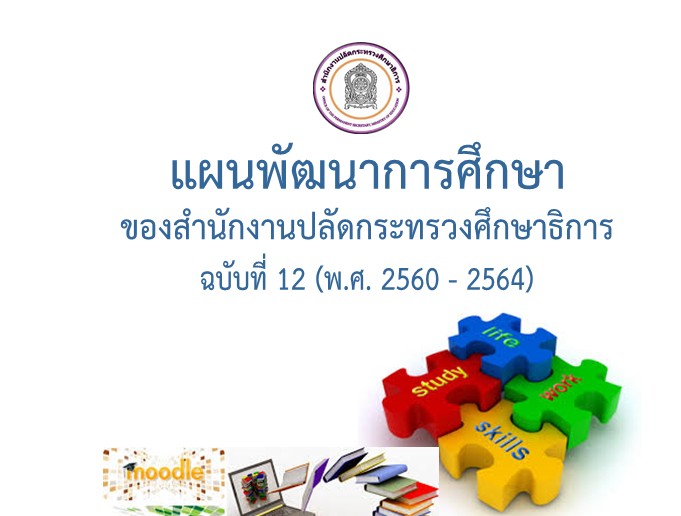 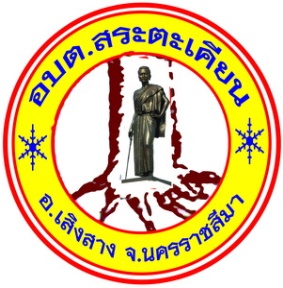 คำกล่าวนำแผนการดำเนินงาน เป็นแผนที่รวบรวมแผนงานโครงการกิจกรรมที่ดำเนินจริงทั้งหมดในพื้นที่ขององค์การบริหารส่วนตำบลสระตะเคียน ในแต่ละปีงบประมาณ เป็นแผนต่อเนื่องมาจากงบประมาณรายจ่ายประจำปี กล่าวคือ องค์การบริหารส่วนตำบลสระตะเคียน ได้รวบรวมแผนงานโครงการต่างๆ ตามงบประมาณรายจ่ายประจำปีงบประมาณ พ.ศ. 2563 ทั้งที่เป็นงบประมาณขององค์การบริหารส่วนตำบลสระตะเคียน        ที่ดำเนินการโดยงบประมาณของหน่วยงานอื่น ที่เข้ามาดำเนินการในพื้นที่ขององค์การบริหารส่วนตำบล         สระตะเคียน มาจัดทำแผนการดำเนินงานขึ้น เพื่อเป็นตัวกำหนดทิศทางในการดำเนินงานของแต่ละปีงบประมาณ		ในการนี้ องค์การบริหารส่วนตำบลสระตะเคียน ขอขอบพระคุณคณะกรรมการพัฒนา     องค์การบริหารส่วนตำบลสระตะเคียน คณะกรรมการสนับสนุนการจัดทำแผนพัฒนาขององค์การบริหารส่วนตำบลสระตะเคียน สมาชิกสภาองค์การบริหารส่วนตำบลสระตะเคียน ส่วนราชการทุกภาคส่วน เจ้าหน้าที่ผู้ปฏิบัติงานวางแผน ที่ให้ความร่วมมือ ร่วมใจในการทำแผนการดำเนินงาน ในครั้งนี้สำเร็จลุล่วงไปด้วยดี		องค์การบริหารส่วนตำบลสระตะเคียน จักได้นำแผนการดำเนินงานนี้ไปปฏิบัติ เพื่อความผาสุขของประชาชนในท้องถิ่นตำบลสระตะเคียนต่อไป         อนุมัติ(ลงนาม)   (นายชนดิลก นินทราช)นายกองค์การบริหารส่วนตำบลสระตะเคียนคำนำแผนการดำเนินงานประจำปีงบประมาณ พ.ศ. 2563 ขององค์การบริหารส่วนตำบลสระตะเคียน จัดทำขึ้นตามระเบียบกระทรวงมหาดไทยว่าด้วยการจัดทำแผนพัฒนาขององค์กรปกครองส่วนท้องถิ่น           พ.ศ. 2548 และแก้ไขเพิ่มเติม (ฉบับที่ 3) พ.ศ. 2561 แผนการดำเนินงาน หมายความว่า แผนการดำเนินงานขององค์กรปกครองส่วนท้องถิ่น ที่แสดงถึงรายละเอียดแผนงาน โครงการพัฒนา และกิจกรรมที่ดำเนินการจริงทั้งหมดในพื้นที่ขององค์กรปกครองส่วนท้องถิ่น ประจำปีงบประมาณ พ.ศ. 2563แผนการดำเนินงานฉบับนี้ ได้รวบรวมแผนการปฏิบัติงานสำหรับโครงการพัฒนาและกิจกรรม   ที่ต้องดำเนินการจริงทั้งหมดในพื้นที่ขององค์การบริหารส่วนตำบลสระตะเคียน ทั้งที่ปรากฏอยู่ในข้อบัญญัติงบประมาณรายจ่ายประจำปี งบประมาณ พ.ศ. 2563 และที่ดำเนินการโดยหน่วยงานอื่น ทั้งภาครัฐและเอกชนโดยจำแนกรายละเอียดสอดคล้องกับแผนยุทธศาสตร์และแผนงาน เพื่อให้ทราบถึงกิจกรรมการพัฒนาที่ได้แสดงถึงโครงการ/กิจกรรม รายละเอียดของกิจกรรม งบประมาณ สถานที่ดำเนินการ หน่วยงาน ระยะเวลาในการดำเนินการ   ที่ชัดเจนทั้งหมดองค์การบริหารส่วนตำบลสระตะเคียน หวังเป็นอย่างยิ่งว่าแผนการดำเนินงานฉบับนี้ จะเป็นคู่มือในการปฏิบัติงานของผู้มีหน้าที่รับผิดชอบในการนำแผนพัฒนาท้องถิ่นสี่ปีไปปฏิบัติ รวมทั้งเป็นคู่มือในการควบคุมและตรวจสอบการปฏิบัติงานของผู้มีหน้าที่รับผิดชอบการติดตามและประเมินผล ให้สามารถปฏิบัติงานได้อย่างเหมาะสมและมีประสิทธิภาพนำไปสู่ผลสัมฤทธิ์ของเป้าหมายการพัฒนาตำบลต่อไปองค์การบริหารส่วนตำบลสระตะเคียน เดือนตุลาคม 2562สารบัญเรื่อง												   หน้าคำกล่าวนำคำนำส่วนที่ 1  บทนำบทนำ……………………………………………………………………………………….……………………..……………….…1/59วัตถุประสงค์ของแผนการดำเนินงาน..........………………………………….……………….…………………...……2/59ขั้นตอนการจัดทำแผนการดำเนินงาน……………………………….…………………………………………....………2/59ประโยชน์ของแผนการดำเนินงาน………………………………………………….………….……………….….………4/59ส่วนที่ 2  บัญชีโครงการ / กิจกรรมบัญชีสรุปจำนวนโครงการและงบประมาณ (แบบ ผด. 01)................................................................6/59บัญชีโครงการ/กิจกรรม/งบประมาณ (แบบ ผด. 02).........................................................................8/59	1. ยุทธศาสตร์การพัฒนาด้านโครงสร้างพื้นฐาน……………………………………………………..……8/59		1.1 แผนงานเคหะและชุมชน…………………………………………………………..…..……….8/59	2. ยุทธศาสตร์การพัฒนาด้านเศรษฐกิจ.............................................................................15/59 		2.1 แผนงานการเกษตร.......................................................................................15/59	3. ยุทธศาสตร์การพัฒนาด้านคุณภาพชีวิต........................................................................18/59		3.1 แผนงานการศึกษา........................................................................................18/59		3.2 แผนงานสาธารณสุข......................................................................................23/59		3.3 แผนงานสังคมสงเคราะห์..............................................................................25/593.4 แผนงานการศาสนาวัฒนธรรมและนันทนาการ............................................28/59		3.5 แผนงานงบกลาง...........................................................................................30/59	4. ยุทธศาสตร์การพัฒนาด้านสิ่งแวดล้อม..........................................................................31/59		4.1 แผนงานเคหะและชุมชน...............................................................................31/59	5. ยุทธศาสตร์การพัฒนาด้านการเมืองและการบริหารจัดการองค์กร...............................32/59		5.1 แผนงานบริหารงานทั่วไป..............................................................................32/59		5.2 แผนงานสร้างความเข้มแข็งของชุมชน..........................................................35/596. ยุทธศาสตร์ตามแผนการกระจายอำนาจให้องค์กรปกครองส่วนท้องถิ่นและแนวนโยบายของรัฐบาล……………………………………………………………………………………………………………..…..36/59	6.1 แผนงานการรักษาความสงบภายใน..............................................................36/59บัญชีจำนวนครุภัณฑ์สำหรับที่ไม่ได้ดำเนินการตามโครงการพัฒนาท้องถิ่น (แบบ ผด.02/1).........38/59ส่วนที่ 1 บทนำองค์ประกอบ ประกอบด้วยบทนำวัตถุประสงค์ของแผนการดำเนินงานขั้นตอนการจัดทำแผนการดำเนินงานประโยชน์ของแผนการดำเนินงานโดยนำเสนอ ดังนี้บทนำรัฐธรรมนูญแห่งราชอาณาจักรไทย พ.ศ. 2560 ซึ่งเป็นรัฐธรรมนูญฉบับปัจจุบันให้ความสำคัญกับการกระจายอำนาจให้แก่องค์กรปกครองส่วนท้องถิ่นโดยกำหนดกรอบความเป็นอิสระในการกำหนดนโยบาย   การปกครอง การบริหาร การบริหารงานบุคคล การเงินและการคลัง และมีอำนาจหน้าที่ของตนเองโดยเฉพาะ  นอกจากนี้พระราชบัญญัติกำหนดแผนและขั้นตอนการกระจายอำนาจให้แก่องค์กรปกครองส่วนท้องถิ่น         พ.ศ. 2542 ได้บัญญัติให้มีองค์กรรับผิดชอบในการจัดทำแผนการกระจายอำนาจให้แก่การปกครองส่วนท้องถิ่น พระราชบัญญัติบริหารงานบุคคลส่วนท้องถิ่น พ.ศ. 2542 พระราชบัญญัติว่าด้วยการเข้าชื่อเสนอ         ข้อบัญญัติท้องถิ่น พ.ศ. 2542 พระราชบัญญัติว่าด้วยการลงคะแนนเสียงเพื่อถอดถอนสมาชิกสภาท้องถิ่นหรือผู้บริหารท้องถิ่น พ.ศ. 2542 ซึ่งจุดหมายดังกล่าวจัดทำขึ้นเพื่อให้กระจายอำนาจเป็นไปอย่างโปร่งใสและสามารถตรวจสอบได้ องค์กรปกครองส่วนท้องถิ่นจึงมีอำนาจกว้างขวางขึ้น ซึ่งมิใช่มีหน้าที่บริการสาธารณะพื้นฐานแก่ประชาชนในท้องถิ่นเท่านั้น แต่รวมไปถึงการพัฒนาคุณภาพชีวิต การพัฒนาเศรษฐกิจและสังคมท้องถิ่น และเป็นองค์กรที่เปิดให้ประชาคมท้องถิ่นมีส่วนร่วมในการบริหารและตรวจสอบการปฏิบัติงานขององค์การบริหารส่วนตำบลองค์การบริหารส่วนตำบลสระตะเคียน ได้จัดทำแผนพัฒนาท้องถิ่นซึ่งเป็นแผนที่กำหนดยุทธศาสตร์แนวทางการพัฒนาองค์การบริหารส่วนตำบลโดยแสดงถึงวิสัยทัศน์ พันธกิจ และจุดมุ่งหมายในการพัฒนาในช่วง (2561 - 2565)  และเชื่อมโยงกับการวางแผนเพื่อจัดทำงบประมาณประจำปี เนื่องจากมีลักษณะเป็นการกำหนดรายละเอียดแผนงาน โครงการพัฒนาที่จัดขึ้นสำหรับงบประมาณแต่ละปี โดยครอบคลุมระยะเวลา5 ปี ตามระเบียบกระทรวงมหาดไทยว่าด้วยการจัดทำพัฒนาขององค์กรปกครองส่วนท้องถิ่น พ.ศ. 2548 และแก้ไขเพิ่มเติม (ฉบับที่ 3) พ.ศ. 2561 ประกอบกับหนังสือกระทรวงมหาดไทย ด่วนที่สุด ที่ มท 0810.3/ว 6247 ลงวันที่ 3 พฤศจิกายน 2560 เรื่อง แนวทางการดำเนินการแผนพัฒนาท้องถิ่นสี่ปี (พ.ศ. 2561 – 2564) ขององค์กรปกครองส่วนท้องถิ่น หนังสือกระทรวงมหาดไทย ด่วนที่สุด ที่ มท 0810.3/ว 2931 ลงวันที่ 15 พฤษภาคม 2562 เรื่อง ซักซ้อมแนวทางการทบทวนแผนพัฒนาท้องถิ่น (พ.ศ. 2561 – 2565) ขององค์กรปกครองส่วนท้องถิ่น โดยมีจุดมุ่งหมายเพื่อแสดงถึงรายละเอียดแผนงาน/โครงการพัฒนาและกิจกรรม              ที่ดำเนินการจริงทั้งหมดในพื้นที่ขององค์การบริหารส่วนตำบล ประจำปีงบประมาณ พ.ศ. 2563 ขององค์การบริหารส่วนตำบลตำบลสระตะเคียนขึ้น และเพื่อกำหนดแนวทางในการดำเนินงานของโครงการต่างๆ ที่ได้รับการอนุมัติให้ดำเนินงานในปีงบประมาณ พ.ศ. 2563 มีความชัดเจนในการปฏิบัติมากขึ้นและมีการประสานและบูรณาการการทำงานเกี่ยวกับหน่วยงานอื่นๆ รวมทั้งการจำแนกรายละเอียดต่างๆ ของแผนงาน/โครงการในแผนการดำเนินงาน เพื่อให้การติดตามและประมวลผลเมื่อสิ้นปีมีความสะดวกมากขึ้นคณะกรรมการสนับสนุนการจัดทำแผนการพัฒนาองค์การบริหารส่วนตำบลสระตะเคียน มุ่งหวังว่าแผนการดำเนินงานฉบับนี้จะเป็นประโยชน์ต่อการบริหารจัดการ การติดตามและประมวลผลการนำแผนพัฒนาไปปฏิบัติใช้เป็นอย่างดีวัตถุประสงค์ของแผนการดำเนินงาน		1. แผนการดำเนินงานมีจุดมุ่งหมายเพื่อแสดงถึงรายละเอียดของแผนงาน/โครงการพัฒนาและกิจกรรมการพัฒนาที่ดำเนินการจริงทั้งหมดในพื้นที่ขององค์กรปกครองส่วนท้องถิ่น ประจำปีงบประมาณนั้น       เพื่อให้แนวทางในการดำเนินงานในปีงบประมาณนั้นขององค์กรปกครองส่วนท้องถิ่น มีความชัดเจนในการปฏิบัติ     มากขึ้น ลดความซ้ำซ้อนของโครงการ มีการประสานและบูรณาการทำงานกับหน่วยงานและจำแนกรายละเอียดต่างๆ ของแผนงาน/โครงการ ในแผนการดำเนินงาน		2. แผนการดำเนินงานจะเป็นเครื่องมือสำคัญในการบริหารงานของผู้บริหารท้องถิ่น เพื่อควบคุมการดำเนินงานให้เป็นไปอย่างเหมาะสม และมีประสิทธิภาพ		3. แผนการดำเนินงาน จะกำหนดรายละเอียดของโครงการ/กิจกรรมการพัฒนาที่ดำเนินการในพื้นที่ขององค์กรปกครองส่วนท้องถิ่น โดยโครงการ/กิจกรรมการพัฒนา ที่จะบรรจุในแผนการดำเนินงานจะมีที่มาจาก			3.1 งบประมาณรายจ่ายประจำปี งบประมาณรายจ่ายเพิ่มเติม ขององค์กรปกครองส่วนท้องถิ่น (รวมทั้งเงินอุดหนุนที่องค์กรปกครองส่วนท้องถิ่นอุดหนุนให้หน่วยงานอื่นดำเนินการ)			3.2 โครงการ/กิจกรรม การพัฒนาขององค์กรปกครองส่วนท้องถิ่นที่เกิดจากการจ่ายขาดเงินสะสม เงินอุดหนุนเฉพาะกิจหรืองบประมาณรายจ่ายอื่นๆ ที่ดำเนินการตามโครงการพัฒนาท้องถิ่น			3.3 โครงการ/กิจกรรมการพัฒนาของหน่วยราชการ ส่วนกลาง ส่วนภูมิภาค หรือหน่วย งานอื่นๆ ที่ดำเนินการในพื้นที่ขององค์กรปกครองส่วนท้องถิ่น (สำหรับองค์การบริหารส่วนจังหวัด ให้รวบรวมข้อมูลโครงการ/กิจกรรมการพัฒนาของหน่วยราชการ ส่วนกลาง ส่วนภูมิภาค หรือหน่วยงานอื่นๆ ที่มีลักษณะการดำเนินงานครอบคลุมพื้นที่หลายองค์กรปกครองส่วนท้องถิ่นหรือเป็นโครงการ/กิจกรรมการพัฒนาที่มีความคาบเกี่ยวต่อเนื่องระหว่างองค์กรปกครองส่วนท้องถิ่น) โดยให้องค์กรปกครองส่วนท้องถิ่นตรวจสอบจากแผนปฏิบัติราชการประจำปีของจังหวัดหรืออาจสอบถามไปยังหน่วยงานต่างๆ ที่เกี่ยวข้อง			3.4 โครงการ/กิจกรรมการพัฒนาอื่นๆ ที่องค์กรปกครองส่วนท้องถิ่นพิจารณาเห็นว่าจะเกิดประโยชน์ในการประสานการดำเนินงานในพื้นที่ขั้นตอนการจัดทำแผนการดำเนินงานระเบียบกระทรวงมหาดไทยว่าด้วยการจัดทำพัฒนาองค์กรปกครองส่วนท้องถิ่น พ.ศ. 2548 และแก้ไขเพิ่มเติม (ฉบับที่ 3) พ.ศ. 2561 หมวด 5 การนำแผนพัฒนาไปปฏิบัติ ข้อ 26 การจัดทำแผนการดำเนินงานให้ดำเนินการตามระเบียบนี้ โดยมีขั้นตอน ดำเนินการดังนี้ คณะกรรมการสนับสนุนการจัดทำแผนพัฒนาท้องถิ่นรวบรวมแผนงาน โครงการพัฒนาขององค์กรปกครองส่วนท้องถิ่น หน่วยงานราชการส่วนกลาง ส่วนภูมิภาค รัฐวิสาหกิจ และหน่วยงานอื่นๆ ที่ดำเนินการในพื้นที่ขององค์กรปกครองส่วนท้องถิ่น แล้วจัดทำร่างแผนการดำเนินงาน เสนอคณะกรรมการพัฒนาท้องถิ่นคณะกรรมการพัฒนาท้องถิ่นพิจารณาร่างแผนการดำเนินงาน แล้วเสนอผู้บริหารท้องถิ่นประกาศเป็นแผนการดำเนินงาน ทั้งนี้ให้ปิดประกาศแผนการดำเนินงานภายในสิบห้าวันนับแต่วันที่ประกาศ เพื่อให้ประชาชนในท้องถิ่นทราบโดยทั่วกันและต้องปิดประกาศไว้อย่างน้อยสามสิบวันข้อ 12 ให้ยกเลิกความในข้อ 27 ของระเบียบกระทรวงมหาดไทยว่าด้วยการจัดทำแผนพัฒนาขององค์กรปกครองส่วนท้องถิ่น พ.ศ. 2548 และใช้ข้อความต่อไปนี้แทน “ข้อ 27 แผนการดำเนินงานให้จัดทำให้แล้วเสร็จภายในสามสิบวันนับแต่วันที่ประกาศใช้งบประมาณรายจ่ายประจำปี งบประมาณรายจ่ายเพิ่มเติม งบประมาณจากเงินสะสม หรือได้รับแจ้งแผนงานและโครงการจากหน่วยราชการส่วนกลาง ส่วนภูมิภาค รัฐวิสาหกิจหรือหน่วยงานอื่นๆ ที่ต้องดำเนินการในพื้นที่องค์กรปกครองส่วนท้องถิ่นในปีงบประมาณนั้น” 	การขยายเวลาการจัดทำและการแก้ไขแผนการดำเนินงานเป็นอำนาจของผู้บริหารท้องถิ่นการจัดทำแผนการดำเนินงานเพิ่มเติมภายหลังจากองค์กรปกครองส่วนท้องถิ่นได้จัดทำแผนการดำเนินงานแล้วหากองค์กรปกครองส่วนท้องถิ่นมีการจัดตั้งงบประมาณเพิ่มเติมหรือได้รับแจ้งแผนงาน/โครงการเพิ่มเติมจากหน่วยงานราชการ ส่วนกลาง ส่วนภูมิภาค รัฐวิสาหกิจหรือหน่วยงานอื่นๆ ที่ดำเนินการในพื้นที่องค์กรปกครองส่วนท้องถิ่นในปีงบประมาณนั้น ให้องค์กรปกครองส่วนท้องถิ่นดำเนินการจัดทำแผนการดำเนินงานให้แล้วเสร็จภายใน 30 วัน นับแต่มีการจัดตั้งงบประมาณเพิ่มเติมหรือได้รับแจ้งแผนงาน/โครงการเพิ่มเติมจากหน่วยงานราชการส่วนกลาง ส่วนภูมิภาค รัฐวิสาหกิจหรือหน่วยงานอื่นๆ (โดยให้จัดทำเป็นแผนการดำเนินงานเพิ่มเติม ฉบับที่ 1,2,3,4,......)			ร่างแผนการดำเนินงานให้พิจารณาจัดหมวดหมู่ให้สอดคล้องกับยุทธศาสตร์และแผนงานขององค์กรปกครองส่วนท้องถิ่น ที่กำหนดไว้ในยุทธศาสตร์การพัฒนาขององค์กรปกครองส่วนท้องถิ่น และสอดคล้องกับแผนพัฒนาท้องถิ่นสี่ปี 		การจัดทำร่างแผนการดำเนินงาน โดยมีเค้าโครงแผนการดำเนินงาน 2 ส่วนดังนี้			ส่วนที่ 1 บทนำ  องค์ประกอบ ประกอบด้วยบทนำวัตถุประสงค์ของแผนการดำเนินงานขั้นตอนการจัดทำแผนการดำเนินงานประโยชน์ของแผนการดำเนินงานโดยนำเสนอ ดังนี้				1.1 บทนำ				1.2 วัตถุประสงค์ของแผนการดำเนินงาน				1.3 ขั้นตอนการจัดทำแผนการดำเนินงาน					1.4 ประโยชน์ของแผนการดำเนินงาน			ส่วนที่ 2 บัญชีโครงการ/กิจกรรม  องค์ประกอบ ประกอบด้วยบัญชีสรุปจำนวนโครงการและงบประมาณ และบัญชีโครงการ/กิจกรรม/งบประมาณโดยนำเสนอ ดังนี้2.1 บัญชีสรุปจำนวนโครงการและงบประมาณ (ผด. 01)2.2 บัญชีโครงการ / กิจกรรม / งบประมาณ (ผด. 02)				2.3 บัญชีจำนวนครุภัณฑ์สำหรับที่ไม่ได้ดำเนินการตามโครงการพัฒนาท้องถิ่น (ผด. 02/1)ประโยชน์ของแผนการดำเนินงาน1. ทำให้การดำเนินงานแผนงาน/โครงการพัฒนาในปีงบประมาณ มีความชัดเจนในการปฏิบัติมากขึ้น2. มีความสะดวกในการติดตามประเมินผลการนำแผนไปปฏิบัติ มีความสะดวกและมีประสิทธิภาพ3. เพื่อให้การใช้จ่ายงบประมาณในแต่ละปีของหน่วยงานเป็นไปอย่างมีประสิทธิภาพ4. ทราบถึงจำนวนงบประมาณที่ต้องจ่ายจริงในแต่ละปี5. สามารถบริหารเวลาในการดำเนินงานโครงการของทุกส่วนขององค์การบริหารส่วนตำบล         สระตะเคียน6. สามารถนำแผนการปฏิบัติการมาวิเคราะห์ปัญหาอันเกิดจากการดำเนินโครงการ/กิจกรรมต่างๆ ตามงบประมาณรายจ่ายประจำปีงบประมาณ พ.ศ. 2563 ได้อย่างถูกต้องส่วนที่ 2 บัญชีโครงการ/กิจกรรมองค์ประกอบ ประกอบด้วยบัญชีสรุปจำนวนโครงการและงบประมาณ และบัญชีโครงการ/กิจกรรม/งบประมาณโดยนำเสนอ ดังนี้บัญชีสรุปจำนวนโครงการและงบประมาณ (แบบ ผด. 01)แบบ ผด. 01 เป็นแบบบัญชีสรุปจำนวนโครงการและงบประมาณ แผนการดำเนินงาน ประจำปีงบประมาณ พ.ศ. 2563 ประกอบด้วย ยุทธศาสตร์/แผนงาน จำนวนโครงการที่ดำเนินการ คิดเป็นร้อยละของโครงการทั้งหมด จำนวนงบประมาณ คิดเป็นร้อยละของงบประมาณทั้งหมด หน่วยงานรับผิดชอบ	การจัดทำแผนการดำเนินงานตามแบบ ผด. 01 นี้ จะต้องลงรายการยุทธศาสตร์ แผนงาน      ให้ครบถ้วนสมบูรณ์ ลงรายการของจำนวนโครงการที่ดำเนินการ การคิดเป็นร้อยละของโครงการทั้งหมด จำนวนงบประมาณ และการคิดเป็นร้อยละของงบประมาณทั้งหมด และต้องระบุหน่วยงานรับผิดชอบและเมื่อลงแต่ละยุทธศาสตร์และแผนงานแล้ว จะต้องรวมผลทุกครั้ง และจะต้องรวมผลในภาพรวมทั้งหมดด้วย การลงยุทธศาสตร์และแผนงานโดยภาพรวมทั้งหมด ผลของการคิดเป็นร้อยละของโครงการทั้งหมด และการคิดเป็นร้อยละของงบประมาณทั้งหมด จะต้องเป็นร้อยละร้อยเสมอ (100)บัญชีโครงการ/กิจกรรม/งบประมาณ (แบบ ผด. 02)		แบบ ผด.02 เป็นแบบบัญชีโครงการ/งบประมาณ แผนการดำเนินงาน ประจำปีงบประมาณ พ.ศ. 2563 ประกอบด้วย ยุทธศาสตร์แต่ละยุทธศาสตร์พร้อมแสดงแผนงาน โดยมีลำดับที่/โครงการ/รายละเอียดของกิจกรรมที่เกิดขึ้นจากโครงการ/งบประมาณ (บาท)/สถานที่ดำเนินการ/หน่วยงานรับผิดชอบหลัก/ปีงบประมาณและเดือน โดยเริ่มจากเดือนตุลาคมของปีหนึ่งไปสิ้นสุดเดือนกันยายนอีกปีหนึ่งบัญชีจำนวนครุภัณฑ์สำหรับที่ไม่ได้ดำเนินการตามโครงการพัฒนาท้องถิ่น (แบบ ผด. 02/1)		แบบ ผด. 02/1 บัญชีจำนวนครุภัณฑ์สำหรับที่ไม่ได้ดำเนินการตามโครงการพัฒนาท้องถิ่น ประจำปีงบประมาณ พ.ศ. 2563 ประกอบด้วย ประเภทครุภัณฑ์พร้อมแสดงแผนงาน โดยมีลำดับที่/ชนิดครุภัณฑ์/รายละเอียดของครุภัณฑ์/งบประมาณ (บาท)/สถานที่ดำเนินการ/หน่วยงานรับผิดชอบหลัก/ปีงบประมาณและเดือน โดยเริ่มจากเดือนตุลาคมของปีหนึ่งไปสิ้นสุดเดือนกันยายนอีกปีหนึ่งบัญชีสรุปจำนวนโครงการและงบประมาณบัญชีสรุปจำนวนโครงการและงบประมาณแผนการดำเนินงาน ประจำปีงบประมาณ พ.ศ. 2563องค์การบริหารส่วนตำบลสระตะเคียน อำเภอเสิงสาง จังหวัดนครราชสีมา(-ต่อ-)บัญชีโครงการ/กิจกรรม/งบประมาณ บัญชีโครงการ/กิจกรรม/งบประมาณแผนการดำเนินงาน ประจำปีงบประมาณ พ.ศ. 2563องค์การบริหารส่วนตำบลสระตะเคียน อำเภอเสิงสาง จังหวัดนครราชสีมา1. ยุทธศาสตร์การพัฒนาด้านโครงสร้างพื้นฐาน	1.1 แผนงานเคหะและชุมชน(-ต่อ-)(-ต่อ-)(-ต่อ-)(-ต่อ-)(-ต่อ-)(-ต่อ-)2. ยุทธศาสตร์การพัฒนาด้านเศรษฐกิจ                                                                                          2.1 แผนงานการเกษตร(-ต่อ-)(-ต่อ-)3. ยุทธศาสตร์การพัฒนาด้านคุณภาพชีวิต 3.1 แผนงานการศึกษา (-ต่อ-)(-ต่อ-)(-ต่อ-) (-ต่อ-)3.2 แผนงานสาธารณสุข(-ต่อ-)3.3 แผนงานสังคมสงเคราะห์(-ต่อ-)(-ต่อ-)3.4 แผนงานการศาสนาวัฒนธรรมและนันทนาการ(-ต่อ-)3.5 แผนงานงบกลาง4. ยุทธศาสตร์การพัฒนาด้านสิ่งแวดล้อม4.1 แผนงานเคหะและชุมชน 5. ยุทธศาสตร์การพัฒนาด้านการเมืองและการบริหารจัดการองค์กร5.1 แผนงานบริหารงานทั่วไป(-ต่อ-)(-ต่อ-)5.2 แผนงานสร้างความเข้มแข็งของชุมชน6. ยุทธศาสตร์ตามแผนการกระจายอำนาจให้องค์กรปกครองส่วนท้องถิ่นและแนวนโยบายของรัฐบาล6.1 แผนงานการรักษาความสงบภายใน (-ต่อ-)บัญชีจำนวนครุภัณฑ์สำหรับที่ไม่ได้ดำเนินการตามโครงการพัฒนาท้องถิ่นบัญชีจำนวนครุภัณฑ์สำหรับที่ไม่ได้ดำเนินการตามโครงการพัฒนาท้องถิ่นแผนการดำเนินงาน ประจำปีงบประมาณ พ.ศ. 2563องค์การบริหารส่วนตำบลสระตะเคียน อำเภอเสิงสาง จังหวัดนครราชสีมา1. ประเภทครุภัณฑ์สำนักงาน	1.1 แผนงานบริหารงานทั่วไป(-ต่อ-)1.2 แผนงานการศึกษา1.3 แผนงานสาธารณสุข(-ต่อ-)1.4 แผนงานเคหะและชุมชน1.5 แผนงานการเกษตร2. ประเภทครุภัณฑ์การศึกษา	2.1 แผนงานการศึกษา3. ประเภทครุภัณฑ์ก่อสร้าง	3.1 แผนงานบริหารงานทั่วไป4. ประเภทครุภัณฑ์ไฟฟ้าและวิทยุ4.1 แผนงานบริหารงานทั่วไป	4.2 แผนงานการศึกษา	(-ต่อ-)4.2 แผนงานสาธารณสุข5. ประเภทครุภัณฑ์งานบ้านงานครัว	5.1 แผนงานการศึกษา5.2 แผนงานเคหะและชุมชน6. ประเภทครุภัณฑ์คอมพิวเตอร์	6.1 แผนงานบริหารงานทั่วไป2.2 แผนงานการศึกษา(-ต่อ-)2.3 แผนงานสังคมสงเคราะห์(-ต่อ)(-ต่อ)2.4 แผนงานการเกษตร(-ต่อ-)ยุทธศาสตร์ / แผนงานจำนวนโครงการที่ดำเนินการคิดเป็นร้อยละของโครงการทั้งหมดจำนวนงบประมาณคิดเป็นร้อยละของงบประมาณหน่วยดำเนินการ1. ยุทธศาสตร์การพัฒนาด้านโครงสร้างพื้นฐาน     1.1 แผนงานเคหะและชุมชน1724.299,188,500.0025.36กองช่างรวมยุทธศาสตร์ที่ 11724.299,188,500.00อบต.สระตะเคียน2. ยุทธศาสตร์การพัฒนาด้านเศรษฐกิจ     2.1 แผนงานการเกษตร811.43160,000.000.44กองส่งเสริมการเกษตรรวมยุทธศาสตร์ที่ 2811.43160,000.000.44อบต.สระตะเคียน3. ยุทธศาสตร์การพัฒนาด้านคุณภาพชีวิตและสังคม     3.1 แผนงานการศึกษา912.867,947,474.6021.93กองการศึกษาศาสนาและวัฒนธรรม     3.2 แผนงานสาธารณสุขและสิ่งแวดล้อม45.711,120,000.003.09กองสาธารณสุข     3.3 แผนงานสังคมสงเคราะห์68.57135,000.000.37กองสวัสดิการสังคม     3.4 แผนงานการศาสนาวัฒนธรรมและนันทนาการ68.57275,000.000.76กองการศึกษาศาสนาและวัฒนธรรม     3.5 แผนงานงบกลาง45.7116,030,400.0044.24อบต.สระตะเคียนรวมยุทธศาสตร์ที่ 32941.4325,507,874.6070.39อบต.สระตะเคียนยุทธศาสตร์ / แผนงานจำนวนโครงการที่ดำเนินการคิดเป็นร้อยละของโครงการทั้งหมดจำนวนงบประมาณคิดเป็นร้อยละของงบประมาณหน่วยดำเนินการ4. ยุทธศาสตร์การพัฒนาด้านสิ่งแวดล้อม     4.1 แผนงานเคหะและชุมชน34.29100,000.000.28กองช่างรวมยุทธศาสตร์ที่ 434.29100,000.000.28อบต.สระตะเคียน5. ยุทธศาสตร์การพัฒนาด้านการเมืองและการบริหารจัดการองค์กร     5.1 แผนงานการบริหารงานทั่วไป 68.57945,000.002.61สำนักงานปลัด อบต./กองคลัง     5.2 แผนงานสร้างความเข้มแข็งของชุมชน22.8640,000.000.11กองช่าง/สาธารณสุขและสิ่งแวดล้อมรวมยุทธศาสตร์ที่ 5811.43985,000.002.72อบต.สระตะเคียน6. ยุทธศาสตร์ตามแผนการกระจายอำนาจให้องค์กรปกครองส่วนท้องถิ่นและแนวนโยบายของรัฐบาล     6.1 แผนงานรักษาความสงบภายใน57.14295,000.000.81สำนักงานปลัด อบต.รวมยุทธศาสตร์ที่ 657.14295,000.000.81อบต.สระตะเคียนรวมยุทธศาสตร์ทั้งสิ้น70100.0036,236,374.60100.00อบต.สระตะเคียนที่โครงการรายละเอียดของกิจกรรมที่เกิดขึ้นจากโครงการงบประมาณ(บาท)สถานที่ดำเนินการหน่วยงานรับผิดชอบหลักพ.ศ. 2562พ.ศ. 2562พ.ศ. 2562พ.ศ. 2563พ.ศ. 2563พ.ศ. 2563พ.ศ. 2563พ.ศ. 2563พ.ศ. 2563พ.ศ. 2563พ.ศ. 2563พ.ศ. 2563ที่โครงการรายละเอียดของกิจกรรมที่เกิดขึ้นจากโครงการงบประมาณ(บาท)สถานที่ดำเนินการหน่วยงานรับผิดชอบหลักต.ค.พ.ย.ธ.ค.ม.ค.ก.พ.มี.ค.เม.ย.พ.ค.มิ.ย.ก.ค.ส.ค.ก.ย.1โครงการก่อสร้างอาคารห้องประชุมองค์การบริหารส่วนตำบลสระตะเคียนรายละเอียด ขนาดกว้าง 12เมตร ยาว 20เมตร มีพื้นที่ก่อสร้างไม่น้อยกว่า 240ตร.ม. พร้อมป้ายโครงการ 1ป้าย รายละเอียดตามแบบที่ อบต.สระตะเคียนกำหนด5,000,000.-บาท(ตามข้อบัญญัติฯ หน้า 100/131 ปรากฏในแผนพัฒนาท้องถิ่น (พ.ศ.2561-2565)หน้า 89 ข้อ 169)อบต.สระตะเคียนกองช่าง2โครงการก่อสร้างถนนคอนกรีตเสริมเหล็กบ้านคลองศรีสุข หมู่ที่ 9 (จากบ้านนายสวน ณีรวรรณ์ –บ้านนายณรงค์)รายละเอียด ถนนกว้าง 5.00เมตร ยาว 110เมตร หนา 0.15เมตร หรือมีพื้นที่คอนกรีตไม่น้อยกว่า 550ตร.ม. พร้อมป้ายโครงการ 1ป้าย รายละเอียดตามแบบที่ อบต.สระตะเคียนกำหนด300,000.-บาท(ตามข้อบัญญัติฯ หน้า 101/131 ปรากฏในแผนพัฒนาท้องถิ่น(พ.ศ. 2561-2565)หน้า 70 ข้อ 99)บ้านคลองศรีสุข หมู่ที่ 9กองช่างที่โครงการรายละเอียดของกิจกรรมที่เกิดขึ้นจากโครงการงบประมาณ(บาท)สถานที่ดำเนินการหน่วยงานรับผิดชอบหลักพ.ศ. 2562พ.ศ. 2562พ.ศ. 2562พ.ศ. 2563พ.ศ. 2563พ.ศ. 2563พ.ศ. 2563พ.ศ. 2563พ.ศ. 2563พ.ศ. 2563พ.ศ. 2563พ.ศ. 2563ที่โครงการรายละเอียดของกิจกรรมที่เกิดขึ้นจากโครงการงบประมาณ(บาท)สถานที่ดำเนินการหน่วยงานรับผิดชอบหลักต.ค.พ.ย.ธ.ค.ม.ค.ก.พ.มี.ค.เม.ย.พ.ค.มิ.ย.ก.ค.ส.ค.ก.ย.3โครงการก่อสร้างถนนคอนกรีตเสริมเหล็กบ้านโคกไม้ตาย หมู่ที่ 4 (เชื่อมบ้านโคกไม้ตาย –บ้านโคกวัวนอน พร้อมวางท่อระบายน้ำ)รายละเอียด ถนนกว้าง 4.00เมตร ยาว 117เมตร หนา 0.15เมตร หรือมีพื้นที่คอนกรีตไม่น้อยกว่า 468ตร.ม. พร้อมวางท่อระบายน้ำ ขนาด 0.40เมตร จำนวน 100ท่อน พร้อมป้ายโครงการ 1ป้าย รายละเอียดตามแบบที่ อบต.สระตะเคียนกำหนด406,000.-บาท(ตามข้อบัญญัติฯ หน้า 101/131 ปรากฏในแผนพัฒนาท้องถิ่น(พ.ศ. 2561-2565)หน้า 54 ข้อ 44)บ้านโคกไม้ตาย หมู่ที่ 4กองช่าง4โครงการก่อสร้างถนนคอนกรีตเสริมเหล็กบ้านโคกสูง หมู่ที่ 3 (สายบ้านนายพัสดุถึงบ้านนายเด่น)รายละเอียด ถนนกว้าง 3.50เมตร ยาว 170เมตร หนา 0.15เมตร หรือมีพื้นที่คอนกรีตไม่น้อยกว่า 595ตร.ม. พร้อมป้ายโครงการ 1ป้าย รายละเอียดตามแบบที่ อบต.สระตะเคียนกำหนด300,000.-บาท(ตามข้อบัญญัติฯ หน้า 101/131 ปรากฏในแผนพัฒนาท้องถิ่น(พ.ศ. 2561-2565)หน้า 50 ข้อ 27)บ้านโคกสูง หมู่ที่ 3กองช่าง5โครงการก่อสร้างถนนคอนกรีตเสริมเหล็ก บ้านสระตะเคียน หมู่ที่ 1 (ต่อจากสายบ้านนางเสียม – บ้านนายสามิตร)รายละเอียด ถนนกว้าง 5.00เมตร ยาว 53เมตร หนา 0.15เมตร หรือมีพื้นที่คอนกรีตไม่น้อยกว่า 265ตร.ม. พร้อมป้ายโครงการ 1ป้าย รายละเอียดตามแบบที่ อบต.สระตะเคียนกำหนด138,000.-บาท(ตามข้อบัญญัติฯ หน้า 102/131 ปรากฏในแผนพัฒนาท้องถิ่น(พ.ศ. 2561-2565)หน้า 43 ข้อ 5)บ้านสระตะเคียน หมู่ที่ 1กองช่างที่โครงการรายละเอียดของกิจกรรมที่เกิดขึ้นจากโครงการงบประมาณ(บาท)สถานที่ดำเนินการหน่วยงานรับผิดชอบหลักพ.ศ. 2562พ.ศ. 2562พ.ศ. 2562พ.ศ. 2563พ.ศ. 2563พ.ศ. 2563พ.ศ. 2563พ.ศ. 2563พ.ศ. 2563พ.ศ. 2563พ.ศ. 2563พ.ศ. 2563ที่โครงการรายละเอียดของกิจกรรมที่เกิดขึ้นจากโครงการงบประมาณ(บาท)สถานที่ดำเนินการหน่วยงานรับผิดชอบหลักต.ค.พ.ย.ธ.ค.ม.ค.ก.พ.มี.ค.เม.ย.พ.ค.มิ.ย.ก.ค.ส.ค.ก.ย.6โครงการก่อสร้างถนนคอนกรีตเสริมเหล็กบ้านหนองไข่น้ำ หมู่ที่ 5 (จากบ้านนางเบญจลักษณ์ ยอกระโทก – หน้าบ้านนายพาน เคนหนองเดิ่น)รายละเอียด ถนนกว้าง 5.00เมตร ยาว 153เมตร หนา 0.15เมตร หรือมีพื้นที่คอนกรีตไม่น้อยกว่า 765ตร.ม. พร้อมป้ายโครงการ 1ป้าย รายละเอียดตามแบบที่ อบต.สระตะเคียนกำหนด400,000.-บาท(ตามข้อบัญญัติฯ หน้า 102/131 ปรากฏในแผนพัฒนาท้องถิ่น(พ.ศ. 2561-2565)หน้า 58 ข้อ 58)บ้านหนองไข่น้ำ หมู่ที่ 5กองช่าง7โครงการก่อสร้างถนนคอนกรีตเสริมเหล็ก บ้านหนองหิน หมู่ที่ 2 (จากบ้านนายชูชาติ – บ้านนายสะท้อน)รายละเอียด ถนนกว้าง 4.00เมตร ยาว 188เมตร หนา 0.15เมตร หรือมีพื้นที่คอนกรีตไม่น้อยกว่า 725ตร.ม. พร้อมป้ายโครงการ 1ป้าย รายละเอียดตามแบบที่ อบต.สระตะเคียนกำหนด400,000.-บาท(ตามข้อบัญญัติฯ หน้า 102/131 ปรากฏในแผนพัฒนาท้องถิ่น(พ.ศ. 2561-2565)หน้า 46 ข้อ 14)บ้านหนองหินหมู่ที่ 2กองช่าง8โครงการก่อสร้างถนนคอนกรีตเสริมเหล็ก บ้านใหม่ หมู่ที่ 8 (จากซอยบ้านายร่วม – คลองส่งน้ำ)รายละเอียด ถนนกว้าง 4.00เมตร ยาว 115เมตร หนา 0.15เมตร หรือมีพื้นที่คอนกรีตไม่น้อยกว่า 460ตร.ม. พร้อมป้ายโครงการ 1ป้าย รายละเอียดตามแบบที่ อบต.สระตะเคียนกำหนด237,500.-บาท(ตามข้อบัญญัติฯ หน้า 103/131 ปรากฏในแผนพัฒนาท้องถิ่น(พ.ศ. 2561-2565)หน้า 66 ข้อ 85)บ้านใหม่หมู่ที่ 8กองช่างที่โครงการรายละเอียดของกิจกรรมที่เกิดขึ้นจากโครงการงบประมาณ(บาท)สถานที่ดำเนินการหน่วยงานรับผิดชอบหลักพ.ศ. 2562พ.ศ. 2562พ.ศ. 2562พ.ศ. 2563พ.ศ. 2563พ.ศ. 2563พ.ศ. 2563พ.ศ. 2563พ.ศ. 2563พ.ศ. 2563พ.ศ. 2563พ.ศ. 2563ที่โครงการรายละเอียดของกิจกรรมที่เกิดขึ้นจากโครงการงบประมาณ(บาท)สถานที่ดำเนินการหน่วยงานรับผิดชอบหลักต.ค.พ.ย.ธ.ค.ม.ค.ก.พ.มี.ค.เม.ย.พ.ค.มิ.ย.ก.ค.ส.ค.ก.ย.9โครงการก่อสร้างถนนหินคลุก บ้านบุงิ้ว หมู่ที่ 7 (บ้านบุงิ้ว – อ่างเก็บน้ำ) รายละเอียด ถนนกว้าง 5.00เมตร ยาว 535เมตร หนา 0.15เมตร หรือมีพื้นที่ก่อสร้างถนนหินคลุกไม่น้อยกว่า 2,675ตร.ม. และทำการเกรดปรับแต่งบดอัดแน่นพื้นผิวทางจนเรียบร้อย พร้อมป้ายโครงการ 1ป้าย รายละเอียดตามแบบที่ อบต.สระตะเคียนกำหนด400,000.-บาท(ตามข้อบัญญัติฯ หน้า 103/131 ปรากฏในแผนพัฒนาท้องถิ่น(พ.ศ. 2561-2565)หน้า 63 ข้อ 71)บ้านบุงิ้ว หมู่ที่ 7กองช่าง10โครงการก่อสร้างถนนหินคลุก บ้านสระตะเคียน หมู่ที่ 1 (จากคลองพรม – บุลื่น)รายละเอียด ถนนกว้าง 3.50เมตร ยาว 985เมตร หนา 0.15เมตร หรือมีพื้นที่ก่อสร้างถนนหินคลุกไม่น้อยกว่า 3,447.50ตร.ม. และทำการเกรดปรับแต่งบดอัดแน่นพื้นผิวทางจนเรียบร้อย พร้อมป้ายโครงการ 1ป้าย รายละเอียดตามแบบที่ อบต.สระตะเคียนกำหนด400,000.-บาท(ตามข้อบัญญัติฯ หน้า 103/131 ปรากฏในแผนพัฒนาท้องถิ่น(พ.ศ. 2561-2565)หน้า 43 ข้อ 3)บ้านสระตะเคียน หมู่ที่ 1กองช่างที่โครงการรายละเอียดของกิจกรรมที่เกิดขึ้นจากโครงการงบประมาณ(บาท)สถานที่ดำเนินการหน่วยงานรับผิดชอบหลักพ.ศ. 2562พ.ศ. 2562พ.ศ. 2562พ.ศ. 2563พ.ศ. 2563พ.ศ. 2563พ.ศ. 2563พ.ศ. 2563พ.ศ. 2563พ.ศ. 2563พ.ศ. 2563พ.ศ. 2563ที่โครงการรายละเอียดของกิจกรรมที่เกิดขึ้นจากโครงการงบประมาณ(บาท)สถานที่ดำเนินการหน่วยงานรับผิดชอบหลักต.ค.พ.ย.ธ.ค.ม.ค.ก.พ.มี.ค.เม.ย.พ.ค.มิ.ย.ก.ค.ส.ค.ก.ย.11โครงการก่อสร้างถนนหินคลุก บ้านหนองหิน หมู่ที่ 2 (จากฝายบุงิ้ว – ถนนดำข้างศูนย์พัฒนาเด็กเล็ก)รายละเอียด ถนนกว้าง 3.50เมตร ยาว 180เมตร หนา 0.15เมตร หรือมีพื้นที่ก่อสร้างถนนหินคลุกไม่น้อยกว่า 630ตร.ม. และทำการเกรดปรับแต่งบดอัดแน่นพื้นผิวทางจนเรียบร้อย พร้อมป้ายโครงการ 1ป้าย รายละเอียดตามแบบที่ อบต.สระตะเคียนกำหนด150,000.-บาท(ตามข้อบัญญัติฯ หน้า 104/131 ปรากฏในแผนพัฒนาท้องถิ่น(พ.ศ. 2561-2565)หน้า 46 ข้อ 15)บ้านหนองหินหมู่ที่ 2กองช่าง12โครงการซ่อมแซมถนนลูกรัง บ้านโคกวัวนอน หมู่ที่ 6 (จากไร่นางคำปั่น – เขตตำบลโนนสมบูรณ์เป็นบางจุดที่เสียหาย)รายละเอียด จุดที่ 1 ถนนกว้าง 4.00เมตร ยาว 1,870เมตร หนา 0.15เมตร จุดที่ 2 ถนนกว้าง 4.00เมตร ยาว 450เมตร หนา 0.15เมตร หรือมีพื้นที่รวมไม่น้อยกว่า 9,280ตร.ม. และทำการเกรดปรับแต่งบดอัดแน่นพื้นผิวทางจนเรียบร้อย พร้อมป้ายโครงการ 1ป้าย รายละเอียดตามแบบที่ อบต.สระตะเคียนกำหนด400,000.-บาท(ตามข้อบัญญัติฯ หน้า 104/131 ปรากฏในแผนพัฒนาท้องถิ่น(พ.ศ. 2561-2565)หน้า 93 ข้อ 7)บ้านโคกวัวนอน หมู่ที่ 6กองช่างที่โครงการรายละเอียดของกิจกรรมที่เกิดขึ้นจากโครงการงบประมาณ(บาท)สถานที่ดำเนินการหน่วยงานรับผิดชอบหลักพ.ศ. 2562พ.ศ. 2562พ.ศ. 2562พ.ศ. 2563พ.ศ. 2563พ.ศ. 2563พ.ศ. 2563พ.ศ. 2563พ.ศ. 2563พ.ศ. 2563พ.ศ. 2563พ.ศ. 2563ที่โครงการรายละเอียดของกิจกรรมที่เกิดขึ้นจากโครงการงบประมาณ(บาท)สถานที่ดำเนินการหน่วยงานรับผิดชอบหลักต.ค.พ.ย.ธ.ค.ม.ค.ก.พ.มี.ค.เม.ย.พ.ค.มิ.ย.ก.ค.ส.ค.ก.ย.13โครงการซ่อมแซมถนนลูกรัง บ้านโคกสูง หมู่ที่ 3 (สายบ้านนายสนธยา)รายละเอียด ถนนกว้าง 3.80เมตร ยาว 330เมตร หนา 0.15เมตร หรือมีพื้นที่รวมไม่น้อยกว่า 1,254ตร.ม. และทำการเกรดปรับแต่งบดอัดแน่นพื้นผิวทางจนเรียบร้อย พร้อมป้ายโครงการ 1ป้าย รายละเอียดตามแบบที่ อบต.สระตะเคียนกำหนด54,000.-บาท(ตามข้อบัญญัติฯ หน้า 105/131 ปรากฏในแผนพัฒนาท้องถิ่น(พ.ศ. 2561-2565)หน้า 51 ข้อ 31)บ้านโคกสูงหมู่ที่ 3กองช่าง14โครงการซ่อมแซมถนนลูกรังบ้านใหม่ หมู่ที่ 8 (จากบ้านนายปรีชา – คลองส่งน้ำ)รายละเอียด ถนนกว้าง 3.00เมตร ยาว 180เมตร หนา 0.15เมตร หรือมีพื้นที่รวมไม่น้อยกว่า 540ตร.ม. และทำการเกรดปรับแต่งบดอัดแน่นพื้นผิวทางจนเรียบร้อย พร้อมป้ายโครงการ 1ป้าย รายละเอียดตามแบบที่ อบต.สระตะเคียนกำหนด23,000.-บาท(ตามข้อบัญญัติฯ หน้า 105/131 ปรากฏในแผนพัฒนาท้องถิ่น(พ.ศ. 2561-2565)หน้า 66 ข้อ 86)บ้านใหม่ หมู่ที่ 8กองช่าง15โครงการติดตั้งโคมไฟฟ้าถนน(จากบ้านนายมิตรชัย หริ่งกระโทก – แยกวัดโคกไม้ตาย) จำนวน 12 ต้นรายละเอียด จำนวน 12 ต้น พร้อมป้ายโครงการ 1 ป้ายรายละเอียดตามแบบที่ อบต.สระตะเคียนกำหนด410,000.-บาท(ตามข้อบัญญัติฯ หน้า 105/131 ปรากฏในแผนพัฒนาท้องถิ่น(พ.ศ. 2561-2565)หน้า 90 ข้อ 176)บ้านโคกไม้ตายหมู่ที่ 4กองช่างที่โครงการรายละเอียดของกิจกรรมที่เกิดขึ้นจากโครงการงบประมาณ(บาท)สถานที่ดำเนินการหน่วยงานรับผิดชอบหลักพ.ศ. 2562พ.ศ. 2562พ.ศ. 2562พ.ศ. 2563พ.ศ. 2563พ.ศ. 2563พ.ศ. 2563พ.ศ. 2563พ.ศ. 2563พ.ศ. 2563พ.ศ. 2563พ.ศ. 2563ที่โครงการรายละเอียดของกิจกรรมที่เกิดขึ้นจากโครงการงบประมาณ(บาท)สถานที่ดำเนินการหน่วยงานรับผิดชอบหลักต.ค.พ.ย.ธ.ค.ม.ค.ก.พ.มี.ค.เม.ย.พ.ค.มิ.ย.ก.ค.ส.ค.ก.ย.16โครงการเทพื้นคอนกรีตลานบริเวณหน้าอาคารเรียน/ลานหน้าเสาธง ศพด. จำนวน 2 แห่ง (ศพด.โคกสูง-บุงิ้ว , โคกไม้งาม-โคกวัวนอน)รายละเอียด  1.1)ศพด.โคกสูง-บุงิ้ว เทพื้นคอนกรีตขนาดกว้าง 7.00เมตร ยาว 20.00เมตร หน้า 0.15เมตร หรือมีพื้นที่ก่อสร้างไม่น้อยกว่า 140ตร.ม.1.2)ศพด.โคกไม้งาม-โคกวัวนอน เทพื้นคอนกรีตขนาดกว้าง 10.00เมตร ยาว 14.00เมตร หนา 0.15เมตรหรือมีพื้นที่คอนกรีตไม่น้อยกว่า 140ตร.ม. รายละเอียดตามแบบที่ อบต.สระตะเคียนกำหนด100,000.-บาท(ตามข้อบัญญัติฯ หน้า 106/131 ปรากฏในแผนพัฒนาท้องถิ่น(พ.ศ. 2561-2565)หน้า 87 ข้อ 160)ศพด.โคกสูง-บุงิ้ว , โคกไม้งาม-โคกวัวนอนกองช่าง17ติดตั้งรางน้ำฝนรอบตัวอาคารเรียน (ศพด.สระตะเคียน-บ้านใหม่)รายละเอียด จ้างเหมาติดตั้งรางน้ำฝนรอบตัวอาคารเรียน (ศพด.สระตะเคียน-บ้านใหม่) ฯลฯ70,000.-บาท(ตามข้อบัญญัติฯ หน้า 106/131 ปรากฏในแผนพัฒนาท้องถิ่น(พ.ศ. 2561-2565)หน้า 88 ข้อ 166)ศพด.สระตะเคียน-บ้านใหม่กองช่างที่โครงการรายละเอียดของกิจกรรมที่เกิดขึ้นจากโครงการงบประมาณ(บาท)สถานที่ดำเนินการหน่วยงานรับผิดชอบหลักพ.ศ. 2562พ.ศ. 2562พ.ศ. 2562พ.ศ. 2563พ.ศ. 2563พ.ศ. 2563พ.ศ. 2563พ.ศ. 2563พ.ศ. 2563พ.ศ. 2563พ.ศ. 2563พ.ศ. 2563ที่โครงการรายละเอียดของกิจกรรมที่เกิดขึ้นจากโครงการงบประมาณ(บาท)สถานที่ดำเนินการหน่วยงานรับผิดชอบหลักต.ค.พ.ย.ธ.ค.ม.ค.ก.พ.มี.ค.เม.ย.พ.ค.มิ.ย.ก.ค.ส.ค.ก.ย.1โครงการ “รักน้ำ รักป่า รักษาแผ่นดิน”เพื่อเฉลิมพระเกียรติพระบาทสมเด็จพระปรเมนทรรามาธิบดีศรีสินทรมหาชิราลงกรณฯ พระวิชิรเกล้าเจ้าอยู่หัว รัชกาลที่ 1020,000.-บาท(ตามข้อบัญญัติฯ หน้า 116/131 ปรากฏในแผนพัฒนาท้องถิ่น(พ.ศ. 2561-2565)หน้า 106 ข้อ 9)อบต.สระตะเคียนกองส่งเสริมการเกษตร2โครงการดูแลและบำรุงรักษาแปลงปลูกต้นไม้ บริเวณพื้นที่สาธารณะดงดาน หมู่ที่ ๑ ตำบลสระตะเคียน   เพื่อดูแลและบำรุงรักษาแปลงปลูกต้นไม้ที่ปลุกตามกิจกรรมต่างๆ ในทุกปีงบประมาณที่ผ่านมาบริเวณพื้นที่สาธารณะดงดาน หมู่ที่ 1 ตำบลสระตะเคียน เพื่อเพิ่มพื้นที่สีเขียวและเป็นแหล่งอาหารให้กับประชาชน30,000.-บาท(ตามข้อบัญญัติฯ หน้า 117/131 ปรากฏในแผนพัฒนาท้องถิ่น(พ.ศ. 2561-2565)หน้า 109 ข้อ 16)พื้นที่สาธารณะดงดาน หมู่ที่ ๑ ตำบลสระตะเคียน   กองส่งเสริมการเกษตร3โครงการทำแปลงขยายพันธุ์หญ้าแฝกเพื่อส่งเสริมการใช้ประโยชน์จากหญ้าแฝก  ศูนย์บริการถ่ายทอดเทคโนโลยีการเกษตรประจำตำบลสระตะเคียนจัดทำแปลงขยายพันธุ์หญ้าแฝกให้กับเกษตรกรได้นำหญ้าแฝกมาใช้ประโยชน์10,000.-บาท(ตามข้อบัญญัติฯ หน้า 117/131 ปรากฏในแผนพัฒนาท้องถิ่น(พ.ศ. 2561-2565)หน้า 105 ข้อ 7)พื้นที่สาธารณะดงดาน หมู่ที่ ๑ ตำบลสระตะเคียน   กองส่งเสริมการเกษตรที่โครงการรายละเอียดของกิจกรรมที่เกิดขึ้นจากโครงการงบประมาณ(บาท)สถานที่ดำเนินการหน่วยงานรับผิดชอบหลักพ.ศ. 2562พ.ศ. 2562พ.ศ. 2562พ.ศ. 2563พ.ศ. 2563พ.ศ. 2563พ.ศ. 2563พ.ศ. 2563พ.ศ. 2563พ.ศ. 2563พ.ศ. 2563พ.ศ. 2563ที่โครงการรายละเอียดของกิจกรรมที่เกิดขึ้นจากโครงการงบประมาณ(บาท)สถานที่ดำเนินการหน่วยงานรับผิดชอบหลักต.ค.พ.ย.ธ.ค.ม.ค.ก.พ.มี.ค.เม.ย.พ.ค.มิ.ย.ก.ค.ส.ค.ก.ย.4โครงการผลิตและส่งเสริมการใช้ราในการป้องกันและกำจัดโรคและแมลงศัตรูพืช ศูนย์บริการถ่ายทอดเทคโนโลยีการเกษตรประจำตำบลสระตะเคียน  ส่งเสริมการเชื้อราในการป้องกันกำจัดโรคและแมลงศัตรูพืชต่างๆ ลดการใช้สารเคมีในการทำการเกษตรและเป็นการส่งการทำเกษตรปลอดสารพิษ20,000.-บาท(ตามข้อบัญญัติฯ หน้า 117/131 ปรากฏในแผนพัฒนาท้องถิ่น(พ.ศ. 2561-2565)หน้า 105 ข้อ 8)อบต.สระตะเคียนกองส่งเสริมการเกษตร5โครงการสนับสนุนการดำเนินการโครงการอนุรักษ์พันธุกรรมพืชอันเนื่องมาจากพระราชดำริสมเด็จพระกนิษฐาธิราชเจ้ากรมสมเด็จพระเทพรัตนราชสุดาฯ สยามบรมราชกุมารีดำเนินการโครงการอนุรักษ์พันธุกรรมพืชอันเนื่องมาจากพระราชดำริสมเด็จพระเทพกนิษฐาราชเจ้ากรมสมเด็จพระเทพรัตนราชสุดาฯ สยามบรมราชกุมารี โดยมีวัตถุประสงค์เพื่อสนองพระราชดำริสมเด็จพระกนิษฐาธิราขเจ้ากรมสมเด็จพระเทพรัตนราชสุดาฯ สยามบรมราชกุมารี ตามกิจกรรมของการดำเนืนการโครงการอนุรักษ์พันธุกรรม10,000.-บาท(ตามข้อบัญญัติฯ หน้า 118/131 ปรากฏในแผนพัฒนาท้องถิ่น(พ.ศ. 2561-2565)หน้า 108 ข้อ 15)อบต.สระตะเคียนกองส่งเสริมการเกษตรที่โครงการรายละเอียดของกิจกรรมที่เกิดขึ้นจากโครงการงบประมาณ(บาท)สถานที่ดำเนินการหน่วยงานรับผิดชอบหลักพ.ศ. 2562พ.ศ. 2562พ.ศ. 2562พ.ศ. 2563พ.ศ. 2563พ.ศ. 2563พ.ศ. 2563พ.ศ. 2563พ.ศ. 2563พ.ศ. 2563พ.ศ. 2563พ.ศ. 2563ที่โครงการรายละเอียดของกิจกรรมที่เกิดขึ้นจากโครงการงบประมาณ(บาท)สถานที่ดำเนินการหน่วยงานรับผิดชอบหลักต.ค.พ.ย.ธ.ค.ม.ค.ก.พ.มี.ค.เม.ย.พ.ค.มิ.ย.ก.ค.ส.ค.ก.ย.6โครงการอบรมการทำน้ำสกัดจากมูลสุกร ศูนย์บริการและถ่ายทอดเทคโนโลยีการเกษตรประจำตำบลสระตะเคียน เพื่อให้เกษตรกรได้เรียนรู้การทำน้ำสกัดจากมูลสุกร เพื่อเป็นทางในการลดต้นทุนการใช้ปุ๋ยเคมีในการทำการเกษตรอีกทางหนึ่ง20,000.-บาท(ตามข้อบัญญัติฯ หน้า 118/131 ปรากฏในแผนพัฒนาท้องถิ่น(พ.ศ. 2561-2565)หน้า 105 ข้อ 6)อบต.สระตะเคียนกองส่งเสริมการเกษตร7โครงการอบรมและสาธิตการทำปุ๋ยหมัก “สูตรพระราชทาน”สมเด็จพระเทพรัตนราชสุดาฯ  ศูนย์บริการและถ่ายทอดเทคโนโลยีการเกษตรประจำตำบลสระตะเคียนส่งเสริมให้เกษตรกรให้มีความรู้ถึงประโยชน์ในการทำปุ๋ยหมักตามสูตร “ปุ๋ยสูตรพระราชทาน” สมเด็จพระเทพรัตนราชสุดาฯ สยามบรมราชกุมารี และได้ฝึกปฏิบัติในการทำปุ๋ยแต่ละขั้นตอน30,000.-บาท(ตามข้อบัญญัติฯ หน้า 119/131 ปรากฏในแผนพัฒนาท้องถิ่น(พ.ศ. 2561-2565)หน้า 103 ข้อ 2)อบต.สระตะเคียนกองส่งเสริมการเกษตร8โครงการอบรมส่งเสริมอาชีพด้านปศุสัตว์ ศูนย์บริการถ่ายทอดเทคโนโลยีการเกษตรประจำตำบลสระตะเคียน  ส่งเสริมให้เกษตรกรมีความรู้และมีทักษะในการเลี้ยงสัตว์เศรษฐกิจในแต่ละชนิด20,000.-บาท(ตามข้อบัญญัติฯ หน้า 119/131 ปรากฏในแผนพัฒนาท้องถิ่น(พ.ศ. 2561-2565)หน้า 103 ข้อ 1)อบต.สระตะเคียนกองส่งเสริมการเกษตรที่โครงการรายละเอียดของกิจกรรมที่เกิดขึ้นจากโครงการงบประมาณ(บาท)สถานที่ดำเนินการหน่วยงานรับผิดชอบหลักพ.ศ. 2562พ.ศ. 2562พ.ศ. 2562พ.ศ. 2563พ.ศ. 2563พ.ศ. 2563พ.ศ. 2563พ.ศ. 2563พ.ศ. 2563พ.ศ. 2563พ.ศ. 2563พ.ศ. 2563ที่โครงการรายละเอียดของกิจกรรมที่เกิดขึ้นจากโครงการงบประมาณ(บาท)สถานที่ดำเนินการหน่วยงานรับผิดชอบหลักต.ค.พ.ย.ธ.ค.ม.ค.ก.พ.มี.ค.เม.ย.พ.ค.มิ.ย.ก.ค.ส.ค.ก.ย.1โครงการกิจกรรมวันเด็กแห่งชาติประจำปี 2563จัดกิจกรรมวันเด็กภายในตำบลสระตะเคียน เพื่อสร้างความตระหนักความสำคัญของเด็กซึ่งเป็นกำลังสำคัญของชาติ85,000.-บาท(ตามข้อบัญญัติฯ หน้า 43/131 ปรากฏในแผนพัฒนาท้องถิ่น(พ.ศ. 2561-2565) หน้า 111 ข้อ 4)สถานศึกษาในเขตตำบลสระตะเคียนกองการศึกษา ศาสนาและวัฒนธรรม2โครงการนิทรรศการผลงานของหนูจัดนิทรรศนการผลงานของหนู เพื่อสรุปผลการพัฒนาเด็กปฐมวัยให้ผู้ปกครองทราบและส่งต่อการพัฒนาเด็ก20,000.-บาท(ตามข้อบัญญัติฯ หน้า 44/131 ปรากฏในแผนพัฒนาท้องถิ่น(พ.ศ. 2561-2565) หน้า 110 ข้อ 3)อบต.สระตะเคียนกองการศึกษา ศาสนาและวัฒนธรรม3โครงการประเมินพัฒนาการองค์รวมศูนย์พัฒนาเด็กเล็กจัดการประเมินพัฒนาการองค์รวมเด็กผู้มารับบริการด้วยการกีฬา เพื่อเป็นการประเมินผลการจัดประสบการณ์การเรียนรู้ภายใน ศพด.30,000.-บาท(ตามข้อบัญญัติฯ หน้า 44/131 ปรากฏในแผนพัฒนาท้องถิ่น(พ.ศ. 2561-2565) หน้า 110 ข้อ 1)อบต.สระตะเคียนกองการศึกษา ศาสนาและวัฒนธรรมที่โครงการรายละเอียดของกิจกรรมที่เกิดขึ้นจากโครงการงบประมาณ(บาท)สถานที่ดำเนินการหน่วยงานรับผิดชอบหลักพ.ศ. 2562พ.ศ. 2562พ.ศ. 2562พ.ศ. 2563พ.ศ. 2563พ.ศ. 2563พ.ศ. 2563พ.ศ. 2563พ.ศ. 2563พ.ศ. 2563พ.ศ. 2563พ.ศ. 2563ที่โครงการรายละเอียดของกิจกรรมที่เกิดขึ้นจากโครงการงบประมาณ(บาท)สถานที่ดำเนินการหน่วยงานรับผิดชอบหลักต.ค.พ.ย.ธ.ค.ม.ค.ก.พ.มี.ค.เม.ย.พ.ค.มิ.ย.ก.ค.ส.ค.ก.ย.4โครงการส่งเสริมพัฒนาการผ่านสื่อธรรมชาติศูนย์พัฒนาเด็กเล็กนำเด็กเข้าศึกษาเรียนรู้แหล่งเรียนรู้นอกสถานที่ในจังหวัดนครราชสีมา เพื่อให้เด็กได้เรียนรู้ผ่านประสบการณ์จริงจากสื่อธรรมชาติ70,000.-บาท(ตามข้อบัญญัติฯ หน้า 45/131 ปรากฏในแผนพัฒนาท้องถิ่น (พ.ศ. 2561-2565) หน้า 110 ข้อ 2)สวนสัตว์นครราชสีมากองการศึกษา ศาสนาและวัฒนธรรม5โครงการสนับสนุนค่าใช้จ่ายในการบริหารสถานศึกษา ได้แก่โครงการอาหารกลางวันศูนย์พัฒนาเด็กเล็ก จัดหาวัสดุประกอบอาหารกลางวันสำหรับศูนย์พัฒนาเด็กเล็ก1,765,420.-บาท(ตามข้อบัญญัติฯ หน้า 45-47/131 ปรากฏในแผนพัฒนาท้องถิ่น (พ.ศ. 2561-2565)หน้า 111-113 ข้อ 2)901,600.-บาทศูนย์พัฒนาเด็กเล็ก ทั้ง 5 แห่งศูนย์พัฒนาเด็กเล็ก ทั้ง 5 แห่งกองการศึกษา ศาสนาและวัฒนธรรมกองการศึกษา ศาสนาและวัฒนธรรม5วัสดุการศึกษาจัดซื้อวัสดุการศึกษาตามความจำเป็นของศูนย์พัฒนาเด็กเล็ก314,500.-บาทศูนย์พัฒนาเด็กเล็ก ทั้ง 5 แห่งกองการศึกษา ศาสนาและวัฒนธรรม5ค่าหนังสือเรียนจัดหาหนังสือเรียนให้แก่ผู้เรียนตามนโยบายรัฐบาล36,800.-บาทศูนย์พัฒนาเด็กเล็ก ทั้ง 5 แห่งกองการศึกษา ศาสนาและวัฒนธรรมที่โครงการรายละเอียดของกิจกรรมที่เกิดขึ้นจากโครงการงบประมาณ(บาท)สถานที่ดำเนินการหน่วยงานรับผิดชอบหลักพ.ศ. 2562พ.ศ. 2562พ.ศ. 2562พ.ศ. 2563พ.ศ. 2563พ.ศ. 2563พ.ศ. 2563พ.ศ. 2563พ.ศ. 2563พ.ศ. 2563พ.ศ. 2563พ.ศ. 2563ที่โครงการรายละเอียดของกิจกรรมที่เกิดขึ้นจากโครงการงบประมาณ(บาท)สถานที่ดำเนินการหน่วยงานรับผิดชอบหลักต.ค.พ.ย.ธ.ค.ม.ค.ก.พ.มี.ค.เม.ย.พ.ค.มิ.ย.ก.ค.ส.ค.ก.ย.ค่าอุปกรณ์การเรียนเพื่อจัดหาหนังสือให้แก่ผู้เรียนตามนโยบายรัฐบาล36,800.-บาทศูนย์พัฒนาเด็กเล็ก ทั้ง 5 แห่งกองการศึกษา ศาสนาและวัฒนธรรมค่าเครื่องแบบนักเรียนเพื่อสนับสนุนค่าอุปกรณ์การเรียนให้แก่ผู้เรียนตามนโยบายรัฐบาล55,200.-บาทศูนย์พัฒนาเด็กเล็ก ทั้ง 5 แห่งกองการศึกษา ศาสนาและวัฒนธรรมค่ากิจกรรมพัฒนาผู้เรียนเพื่อสนับสนุนค่าเครื่องแบบนักเรียนให้แก่ผู้เรียนตามนโยบายรัฐบาล79,120.-บาทศูนย์พัฒนาเด็กเล็ก ทั้ง 5 แห่งกองการศึกษา ศาสนาและวัฒนธรรมโครงการจัดหาวัสดุงานบ้านงานครัวสำหรับศูนย์พัฒนาเด็กเล็ก จัดซื้อวัสดุงานบ้านงานครัว เช่น น้ำยาถูพื้น น้ำยาล้างจาน ไม้กวาด และวัสดุอื่นๆ ตามความจำเป็นของศูนย์พัฒนาเด็กเล็ก100,000.-บาทศูนย์พัฒนาเด็กเล็ก ทั้ง 5 แห่งกองการศึกษา ศาสนาและวัฒนธรรมโครงการสวนผักหนูน้อยจัดแปลงสาธิตผักสวนครัวส่งเสริมการเรียนรู้เรื่องพืชและผัก15,000.-บาทศูนย์พัฒนาเด็กเล็ก ทั้ง 5 แห่งกองการศึกษา ศาสนาและวัฒนธรรมโครงการสายใยรัก แม่และลูก (กิจกรรมวันแม่)ส่งเสริมความผูกพันธ์แม่และลูกครอบครัวอบอุ่นชุมชนเข้มแข็ง18,400.-บาทศูนย์พัฒนาเด็กเล็ก ทั้ง 5 แห่งกองการศึกษา ศาสนาและวัฒนธรรมที่โครงการรายละเอียดของกิจกรรมที่เกิดขึ้นจากโครงการงบประมาณ(บาท)สถานที่ดำเนินการหน่วยงานรับผิดชอบหลักพ.ศ. 2562พ.ศ. 2562พ.ศ. 2562พ.ศ. 2563พ.ศ. 2563พ.ศ. 2563พ.ศ. 2563พ.ศ. 2563พ.ศ. 2563พ.ศ. 2563พ.ศ. 2563พ.ศ. 2563ที่โครงการรายละเอียดของกิจกรรมที่เกิดขึ้นจากโครงการงบประมาณ(บาท)สถานที่ดำเนินการหน่วยงานรับผิดชอบหลักต.ค.พ.ย.ธ.ค.ม.ค.ก.พ.มี.ค.เม.ย.พ.ค.มิ.ย.ก.ค.ส.ค.ก.ย.โครงการนิทาน ปู่ ย่า ตา ยาย สายใยชุมชนเชิญปราชญ์ชุมชนจัดกิจกรรมเพื่อส่งเสริมความสัมพันธ์ระหว่างเด็กกับผู้สูงอายุและศพด. กับชุมชน15,000.-บาทศูนย์พัฒนาเด็กเล็ก ทั้ง 5 แห่งกองการศึกษา ศาสนาและวัฒนธรรมโครงการศึกษาเรียนรู้ภูมิปัญญาท้องถิ่นนำเด็กศึกษาเรียนรู้แหล่งเรียนรู้ในชุมชนเพื่อส่งเสริมและสร้างความตระหนักในการรักท้องถิ่นในวัยเยาว์15,000.-บาทศูนย์พัฒนาเด็กเล็ก ทั้ง 5 แห่งกองการศึกษา ศาสนาและวัฒนธรรมโครงการเยี่ยมบ้านประสานความร่วมมือในการพัฒนาเด็กออกเยี่ยมบ้านเด็กและสาธิตการใช้สื่อการเรียนรู้เพื่อแลกเปลี่ยนความรู้กับผู้ปกครองในการดูแลบุตรหลานนอกเวลาเรียน27,600.-บาทศูนย์พัฒนาเด็กเล็ก ทั้ง 5 แห่งกองการศึกษา ศาสนาและวัฒนธรรมโครงการประชุมปฐมนิเทศผู้ปกครองเด็กที่มารับบริการจัดประชุมผู้ปกครองเพื่อชี้แจงแนวทางปฏิบัติในการรับบริการศูนย์พัฒนาเด็กเล็ก20,000.-บาทศูนย์พัฒนาเด็กเล็ก ทั้ง 5 แห่งกองการศึกษา ศาสนาและวัฒนธรรมอุดหนุนสำหรับพัฒนาผู้ประกอบวิชาชีพครูที่ศูนย์พัฒนาเด็กเล็กขององค์กรปกครองส่วนท้องถิ่น130,000.-บาทศูนย์พัฒนาเด็กเล็ก ทั้ง 5 แห่งกองการศึกษา ศาสนาและวัฒนธรรมที่โครงการรายละเอียดของกิจกรรมที่เกิดขึ้นจากโครงการงบประมาณ(บาท)สถานที่ดำเนินการหน่วยงานรับผิดชอบหลักพ.ศ. 2562พ.ศ. 2562พ.ศ. 2562พ.ศ. 2563พ.ศ. 2563พ.ศ. 2563พ.ศ. 2563พ.ศ. 2563พ.ศ. 2563พ.ศ. 2563พ.ศ. 2563พ.ศ. 2563ที่โครงการรายละเอียดของกิจกรรมที่เกิดขึ้นจากโครงการงบประมาณ(บาท)สถานที่ดำเนินการหน่วยงานรับผิดชอบหลักต.ค.พ.ย.ธ.ค.ม.ค.ก.พ.มี.ค.เม.ย.พ.ค.มิ.ย.ก.ค.ส.ค.ก.ย.6อาหารเสริม (นม) เด็กศพด.สังกัดองค์การบริหารส่วนตำบลสระตะเคียนจัดซื้ออาหารเสริม (นม) สำหรับศูนย์พัฒนาเด็กเล็ก352,580.80.-บาท(ตามข้อบัญญัติฯ หน้า 48/131 ปรากฏในแผนพัฒนาท้องถิ่น(พ.ศ. 2561-2565) หน้า 114 ข้อ 8)ศูนย์พัฒนาเด็กเล็ก ทั้ง 5 แห่งกองการศึกษา ศาสนาและวัฒนธรรม7อาหารเสริม (นม) เด็กนักเรียนภายในตำบลสระตะเคียนจัดซื้ออาหารเสริม (นม) สำหรับเด็กนักเรียน1,818,473.80.-บาท(ตามข้อบัญญัติฯ หน้า 48/131 ปรากฏในแผนพัฒนาท้องถิ่น (พ.ศ. 2561-2565)หน้า 114 ข้อ 7)สถานศึกษาในเขตตำบลกองการศึกษา ศาสนาและวัฒนธรรม8อาหารกลางวันสำหรับนักเรียนอุดหนุนงบประมาณเป็นค่าอาหารกลางวันสำหรับเด็กนักเรียนในเขตตำบล3,796,000.-บาท(ตามข้อบัญญัติฯ หน้า 60/131 ปรากฏในแผนพัฒนาท้องถิ่น(พ.ศ. 2561-2565) หน้า 114 ข้อ 9)สถานศึกษาในเขตตำบลกองการศึกษา ศาสนาและวัฒนธรรม9โครงการส่งเสริมศูนย์การเรียนรู้ตำบลสระตะเคียนจัดหาหนังสือ สิ่งพิมพ์ เพื่อให้บริหารภายในศูนย์การเรียนรู้ตำบลสระตะเคียน10,000.-บาท(ตามข้อบัญญัติฯ หน้า 60/131 ปรากฏในแผนพัฒนาท้องถิ่น (พ.ศ. 2561-2565)หน้า 111 ข้อ 5)อบต.สระตะเคียนกองการศึกษา ศาสนาและวัฒนธรรมที่โครงการรายละเอียดของกิจกรรมที่เกิดขึ้นจากโครงการงบประมาณ(บาท)สถานที่ดำเนินการหน่วยงานรับผิดชอบหลักพ.ศ. 2562พ.ศ. 2562พ.ศ. 2562พ.ศ. 2563พ.ศ. 2563พ.ศ. 2563พ.ศ. 2563พ.ศ. 2563พ.ศ. 2563พ.ศ. 2563พ.ศ. 2563พ.ศ. 2563ที่โครงการรายละเอียดของกิจกรรมที่เกิดขึ้นจากโครงการงบประมาณ(บาท)สถานที่ดำเนินการหน่วยงานรับผิดชอบหลักต.ค.พ.ย.ธ.ค.ม.ค.ก.พ.มี.ค.เม.ย.พ.ค.มิ.ย.ก.ค.ส.ค.ก.ย.1โครงการสำรวจข้อมูลจำนวนสัตว์และขึ้นทะเบียนสัตว์ตามโครงการสัตว์ปลอดโรค คนปลอดภัยจากโรคพิษสุนัขบ้าตามพระปณิฐานศาสตราจารย์ ดร. สมเด็จพระเจ้าลูกเธอเจ้าฟ้าจุฬาภรณ์วลัยลักษณ์ อัครราชกุมารีเพื่อจ่ายเป็นค่าจ้างเหมาบริการและขึ้นทะเบียนสุนัขและแมวทั้งที่มีเจ้าของและไม่มีเจ้าของ20,000.-บาท(ตามข้อบัญญัติฯ หน้า 65/131 ปรากฏในแผนพัฒนาท้องถิ่น (พ.ศ. 2561-2565)หน้า 120 ข้อ 3)ตำบลสระตะเคียนกองสาธารณสุขและสิ่งแวดล้อม2โครงการบริการการแพทย์ฉุกเฉินเพื่อใช้จ่ายตามโครงการหน่วยบริการการแพทย์ฉุกเฉิน เพื่อจัดตั้งเป็นหน่วยบริการการแพทย์ฉุกเฉินให้บริการตลอด 24 ชั่วโมง แก่ประชาชน ลดการบาดเจ็บและเสียชีวิต800,000.-บาท(ตามข้อบัญญัติฯ หน้า 66/131 ปรากฏในแผนพัฒนาท้องถิ่น (พ.ศ. 2561-2565)หน้า 119 ข้อ 1)ตำบลสระตะเคียนกองสาธารณสุขและสิ่งแวดล้อมที่โครงการรายละเอียดของกิจกรรมที่เกิดขึ้นจากโครงการงบประมาณ(บาท)สถานที่ดำเนินการหน่วยงานรับผิดชอบหลักพ.ศ. 2562พ.ศ. 2562พ.ศ. 2562พ.ศ. 2563พ.ศ. 2563พ.ศ. 2563พ.ศ. 2563พ.ศ. 2563พ.ศ. 2563พ.ศ. 2563พ.ศ. 2563พ.ศ. 2563ที่โครงการรายละเอียดของกิจกรรมที่เกิดขึ้นจากโครงการงบประมาณ(บาท)สถานที่ดำเนินการหน่วยงานรับผิดชอบหลักต.ค.พ.ย.ธ.ค.ม.ค.ก.พ.มี.ค.เม.ย.พ.ค.มิ.ย.ก.ค.ส.ค.ก.ย.3โครงการป้องกันและควบคุมโรคไข้เลือดออกจ่ายเป็นค่าใช้จ่ายตามโครงการป้องกันและควบคุมโรคไข้เลือดออก ค่าวัสดุ อุปกรณ์ ค่าเวชภัณฑ์ เคมีภัณฑ์ ค่าวัคซีน เช่น ค่าน้ำยาพ่นหมอกควันกำจัดยุงลาย ค่าทรายอะเบทฯลฯ ในการกำจัดยุงและค่าใช้จ่ายอื่นๆ ที่เกี่ยวข้อง เพื่อเป็นการป้องกันมิให้เกิดการระบาดของโรคไข้เลือดออก และเป็นการควบคุมโรคไข้เลือดออกหากเกิดการระบาด เพื่อสุขภาพที่ดีของประชาชน200,000.-บาท(ตามข้อบัญญัติฯ หน้า 66/131 ปรากฏในแผนพัฒนาท้องถิ่น (พ.ศ. 2561-2565) หน้า 119 ข้อ 2)ตำบลสระตะเคียนกองสาธารณสุขและสิ่งแวดล้อม4โครงการสัตว์ปลอดโรคคนปลอดภัยจากโรคพิษสุนัขบ้า ตามพระปณิฐานศาสตราจารย์ ดร. สมเด็จพระเจ้าลูกเธอเจ้าฟ้าจุฬาภรณ์วลัยลักษณ์ อัครราชกุมารีอบรมให้ความรู้ อพปม. เพื่อรับทราบแนวทางการดำเนินงาน และฝึกการฉีดวัคซีน ให้บริการฉีดวัคซีนป้องกันโรคพิษสุนัขบ้า100,000.-บาท(ตามข้อบัญญัติฯ หน้า 67/131 ปรากฏในแผนพัฒนาท้องถิ่น (พ.ศ. 2561-2565) หน้า 120 ข้อ 4)ตำบลสระตะเคียนกองสาธารณสุขและสิ่งแวดล้อมที่โครงการรายละเอียดของกิจกรรมที่เกิดขึ้นจากโครงการงบประมาณ(บาท)สถานที่ดำเนินการหน่วยงานรับผิดชอบหลักพ.ศ. 2562พ.ศ. 2562พ.ศ. 2562พ.ศ. 2563พ.ศ. 2563พ.ศ. 2563พ.ศ. 2563พ.ศ. 2563พ.ศ. 2563พ.ศ. 2563พ.ศ. 2563พ.ศ. 2563ที่โครงการรายละเอียดของกิจกรรมที่เกิดขึ้นจากโครงการงบประมาณ(บาท)สถานที่ดำเนินการหน่วยงานรับผิดชอบหลักต.ค.พ.ย.ธ.ค.ม.ค.ก.พ.มี.ค.เม.ย.พ.ค.มิ.ย.ก.ค.ส.ค.ก.ย.1โครงการป้องกันการแก้ไขปัญหาความรุนแรงต่อเด็กสตรีและบุคคลในครอบครัวเพื่อจ่ายเป็นค่าใช้จ่ายตามโครงการฯ  โดยจ่ายเป็นค่าใช้จ่ายในการอบรม เช่น ค่าอาหาร ค่าอาหารว่างและเครื่องดื่ม ค่าตอบแทนวิทยากร ค่าวัสดุอุปกรณ์ ค่าใช้จ่ายอื่นๆ ที่จำเป็นและเกี่ยวข้องกับประเภทรายจ่ายนี้15,000.-บาท(ตามข้อบัญญัติฯ หน้า 78/131 ปรากฏในแผนพัฒนาท้องถิ่น (พ.ศ. 2561-2565) หน้า 115 ข้อ 1)ห้องประชุมสภาองค์การบริหารส่วนตำบลสระตะเคียนกองสวัสดิการสังคม2โครงการผู้สูงอายุสุขภาพดีด้วยสมุนไพรในชุมชนเพื่อจ่ายเป็นค่าใช้จ่ายตามโครงการฯโดยจ่ายเป็นค่าใช้จ่ายในการอบรม เช่น ค่าอาหาร ค่าอาหารว่างและเครื่องดื่ม ค่าตอบแทนวิทยากร ค่าวัสดุอุปกรณ์ ค่าใช้จ่ายอื่นๆ ที่จำเป็นและเกี่ยวข้องกับประเภทรายจ่ายนี้20,000.-บาท(ตามข้อบัญญัติฯ หน้า 79/131 ปรากฏในแผนพัฒนาท้องถิ่น(พ.ศ. 2561-2565) หน้า 115 ข้อ 3)ห้องประชุมสภาองค์การบริหารส่วนตำบลสระตะเคียนกองสวัสดิการสังคมที่โครงการรายละเอียดของกิจกรรมที่เกิดขึ้นจากโครงการงบประมาณ(บาท)สถานที่ดำเนินการหน่วยงานรับผิดชอบหลักพ.ศ. 2562พ.ศ. 2562พ.ศ. 2562พ.ศ. 2563พ.ศ. 2563พ.ศ. 2563พ.ศ. 2563พ.ศ. 2563พ.ศ. 2563พ.ศ. 2563พ.ศ. 2563พ.ศ. 2563ที่โครงการรายละเอียดของกิจกรรมที่เกิดขึ้นจากโครงการงบประมาณ(บาท)สถานที่ดำเนินการหน่วยงานรับผิดชอบหลักต.ค.พ.ย.ธ.ค.ม.ค.ก.พ.มี.ค.เม.ย.พ.ค.มิ.ย.ก.ค.ส.ค.ก.ย.3โครงการฝึกอบรมกลุ่มอาชีพตำบลสระตะเคียน (อาชีพระยะสั้น)เพื่อจ่ายเป็นค่าใช้จ่ายตามโครงการฯโดยจ่ายเป็นค่าใช้จ่ายในการอบรม เช่น ค่าอาหาร ค่าอาหารว่างและเครื่องดื่ม ค่าตอบแทนวิทยากร ค่าวัสดุอุปกรณ์ ค่าใช้จ่ายอื่นๆ ที่จำเป็นและเกี่ยวข้องกับประเภทรายจ่ายนี้20,000.-บาท(ตามข้อบัญญัติฯ หน้า 80/131 ปรากฏในแผนพัฒนาท้องถิ่น(พ.ศ. 2561-2565) หน้า 115 ข้อ 2)ห้องประชุมสภาองค์การบริหารส่วนตำบลสระตะเคียนกองสวัสดิการสังคม4โครงการพัฒนาผู้นำกิจกรรมสภาเด็กและเยาวชนเพื่อจ่ายเป็นค่าใช้จ่ายตามโครงการฯโดยจ่ายเป็นค่าใช้จ่ายในการอบรม เช่น ค่าอาหาร ค่าอาหารว่างและเครื่องดื่ม ค่าตอบแทนวิทยากร ค่าวัสดุอุปกรณ์ ค่าใช้จ่ายอื่นๆ ที่จำเป็นและเกี่ยวข้องกับประเภทรายจ่ายนี้35,000.-บาท(ตามข้อบัญญัติฯ หน้า 81/131 ปรากฏในแผนพัฒนาท้องถิ่น(พ.ศ. 2561-2565) หน้า 116 ข้อ 7)ยังไม่กำหนดพื้นที่กองสวัสดิการสังคม5โครงการส่งเสริมสนับสนุนการแข่งขันกีฬาและส่งทีมเข้าร่วมการแข่งขันกีฬาต่างๆเพื่อจ่ายเป็นค่าใช้จ่ายตามโครงการฯโดยจ่ายเป็นค่าใช้จ่ายในการอบรม เช่น ค่าอาหาร ค่าอาหารว่างและเครื่องดื่ม ค่าตอบแทนวิทยากร ค่าวัสดุอุปกรณ์ ค่าใช้จ่ายอื่นๆ ที่จำเป็นและเกี่ยวข้องกับประเภทรายจ่ายนี้30,000.-บาท(ตามข้อบัญญัติฯ หน้า 81/131 ปรากฏในแผนพัฒนาท้องถิ่น(พ.ศ. 2561-2565) หน้า 117 ข้อ 11)ยังไม่กำหนดพื้นที่กองสวัสดิการสังคมที่โครงการรายละเอียดของกิจกรรมที่เกิดขึ้นจากโครงการงบประมาณ(บาท)สถานที่ดำเนินการหน่วยงานรับผิดชอบหลักพ.ศ. 2562พ.ศ. 2562พ.ศ. 2562พ.ศ. 2563พ.ศ. 2563พ.ศ. 2563พ.ศ. 2563พ.ศ. 2563พ.ศ. 2563พ.ศ. 2563พ.ศ. 2563พ.ศ. 2563ที่โครงการรายละเอียดของกิจกรรมที่เกิดขึ้นจากโครงการงบประมาณ(บาท)สถานที่ดำเนินการหน่วยงานรับผิดชอบหลักต.ค.พ.ย.ธ.ค.ม.ค.ก.พ.มี.ค.เม.ย.พ.ค.มิ.ย.ก.ค.ส.ค.ก.ย.6โครงการอบรมส่งเสริมและพัฒนาคุณภาพชีวิตผู้สูงอายุตำบลสระตะเคียนเพื่อจ่ายเป็นค่าใช้จ่ายตามโครงการฯโดยจ่ายเป็นค่าใช้จ่ายในการอบรม เช่น ค่าอาหาร ค่าอาหารว่างและเครื่องดื่ม ค่าตอบแทนวิทยากร ค่าวัสดุอุปกรณ์ ค่าใช้จ่ายอื่นๆ ที่จำเป็นและเกี่ยวข้องกับประเภทรายจ่ายนี้15,000.-บาท(ตามข้อบัญญัติฯ หน้า 82/131 ปรากฏในแผนพัฒนาท้องถิ่น (พ.ศ. 2561-2565) หน้า 115 ข้อ 4)ห้องประชุมสภาองค์การบริหารส่วนตำบลสระตะเคียนกองสวัสดิการสังคมที่โครงการรายละเอียดของกิจกรรมที่เกิดขึ้นจากโครงการงบประมาณ(บาท)สถานที่ดำเนินการหน่วยงานรับผิดชอบหลักพ.ศ. 2562พ.ศ. 2562พ.ศ. 2562พ.ศ. 2563พ.ศ. 2563พ.ศ. 2563พ.ศ. 2563พ.ศ. 2563พ.ศ. 2563พ.ศ. 2563พ.ศ. 2563พ.ศ. 2563ที่โครงการรายละเอียดของกิจกรรมที่เกิดขึ้นจากโครงการงบประมาณ(บาท)สถานที่ดำเนินการหน่วยงานรับผิดชอบหลักต.ค.พ.ย.ธ.ค.ม.ค.ก.พ.มี.ค.เม.ย.พ.ค.มิ.ย.ก.ค.ส.ค.ก.ย.1โครงการกีฬาสามัคคี “สระตะเคียนเกมส์” ครั้งที่ 22จัดกิจกรรมกีฬาสามัคคีสระตะเคียนเกมส์ ครั้งที่ 22 เพื่อให้เยาวชน ประชาชน รู้รักสามัคคี รู้รัก รู้จักกติกา มารยาท มีทักษะในการแข่งขันกีฬาที่ถูกต้อง 200,000.-บาท(ตามข้อบัญญัติฯ หน้า110/131 ปรากฏในแผนพัฒนาท้องถิ่น (พ.ศ. 2561-2565)หน้า 118 ข้อ 1)ทุกหมู่บ้านในเขตตำบลสระตะเคียนกองการศึกษา ศาสนาและวัฒนธรรม2โครงการประเพณีสงกรานต์ สืบสานวัฒนธรรมจัดกิจกรรมสืบสานประเพณีสงกรานต์เพื่อเป็นการอนุรักษ์ประเพณีวัฒนธรรมของท้องถิ่น10,000.-บาท(ตามข้อบัญญัติฯ หน้า111/131 ปรากฏในแผนพัฒนาท้องถิ่น(พ.ศ. 2561-2565) หน้า 118 ข้อ 4)ทุกหมู่บ้านในตำบลสระตะเคียนกองการศึกษา ศาสนาและวัฒนธรรม3โครงการพระธรรมฑูตส่งเสริมจริยธรรมสู่ชุมชนจัดกิจกรรมอบรมคุณธรรม จริยธรรมแก่เด็ก เยาวชนและประชาชนทั่วไปในชุมชน ทั้ง 14 หมู่บ้าน10,000.-บาท(ตามข้อบัญญัติฯ หน้า112/131 ปรากฏในแผนพัฒนาท้องถิ่น (พ.ศ. 2561-2565)หน้า 118 ข้อ 5)ทุกหมู่บ้านในตำบลสระตะเคียนกองการศึกษา ศาสนาและวัฒนธรรม4โครงการส่งเสริมสัปดาห์พระพุทธศาสนาและพัฒนาจริยธรรมเยาวชนนำเด็กและเยาวชนเข้าร่วมกิจกรรมสัปดาห์พระพุทธศาสนา25,000.-บาท(ตามข้อบัญญัติฯ หน้า112/131 ปรากฏในแผนพัฒนาท้องถิ่น (พ.ศ. 2561-2565) หน้า 118 ข้อ 6)จังหวัดนครราชสีมากองการศึกษา ศาสนาและวัฒนธรรมที่โครงการรายละเอียดของกิจกรรมที่เกิดขึ้นจากโครงการงบประมาณ(บาท)สถานที่ดำเนินการหน่วยงานรับผิดชอบหลักพ.ศ. 2562พ.ศ. 2562พ.ศ. 2562พ.ศ. 2563พ.ศ. 2563พ.ศ. 2563พ.ศ. 2563พ.ศ. 2563พ.ศ. 2563พ.ศ. 2563พ.ศ. 2563พ.ศ. 2563ที่โครงการรายละเอียดของกิจกรรมที่เกิดขึ้นจากโครงการงบประมาณ(บาท)สถานที่ดำเนินการหน่วยงานรับผิดชอบหลักต.ค.พ.ย.ธ.ค.ม.ค.ก.พ.มี.ค.เม.ย.พ.ค.มิ.ย.ก.ค.ส.ค.ก.ย.5โครงการสดุดีวีรกรรมท่านท้าวสุรนารี ประจำปี 2563จัดกิจกรรมสดุดีวีรกรรมท่านท้าวสุรนารี เพื่อเป็นการอนุรักษ์ประเพณีวัฒนธรรมของท้องถิ่น20,000.-บาท(ตามข้อบัญญัติฯ หน้า 113/131 ปรากฏในแผนพัฒนาท้องถิ่น (พ.ศ. 2561-2565)หน้า 118 ข้อ 3)อำเภอเสิงสาง/ตำบลสระตะเคียนกองการศึกษา ศาสนาและวัฒนธรรม6โครงการสืบสานประเพณีเข้าพรรษาจัดกิจกรรมสืบสานประเพณีเข้าพรรษาตามประเพณีนิยมของท้องถิ่น เพื่อเป็นการอนุรักษ์ประเพณีวัฒนธรรมของท้องถิ่น10,000.-บาท(ตามข้อบัญญัติฯ หน้า 113/131 ปรากฏในแผนพัฒนาท้องถิ่น (พ.ศ. 2561-2565)หน้า 118 ข้อ 2)ทุกหมู่บ้านในเขตตำบลสระตะเคียนกองการศึกษา ศาสนาและวัฒนธรรมที่โครงการรายละเอียดของกิจกรรมที่เกิดขึ้นจากโครงการงบประมาณ(บาท)สถานที่ดำเนินการหน่วยงานรับผิดชอบหลักพ.ศ. 2562พ.ศ. 2562พ.ศ. 2562พ.ศ. 2563พ.ศ. 2563พ.ศ. 2563พ.ศ. 2563พ.ศ. 2563พ.ศ. 2563พ.ศ. 2563พ.ศ. 2563พ.ศ. 2563ที่โครงการรายละเอียดของกิจกรรมที่เกิดขึ้นจากโครงการงบประมาณ(บาท)สถานที่ดำเนินการหน่วยงานรับผิดชอบหลักต.ค.พ.ย.ธ.ค.ม.ค.ก.พ.มี.ค.เม.ย.พ.ค.มิ.ย.ก.ค.ส.ค.ก.ย.1เบี้ยยังชีพผู้สูงอายุเพื่อจ่ายเบี้ยยังชีพให้แก่ผู้สูงอายุ ในตำบลสระตะเคียน12,104,400.-บาท(ตามข้อบัญญัติฯ หน้า127/131 ปรากฏในแผนพัฒนาท้องถิ่น (พ.ศ. 2561-2565)หน้า 121 ข้อ 2)ในเขตพื้นที่ตำบลสระตะเคียนกองสวัสดิการสังคม2เบี้ยยังชีพผู้พิการเพื่อจ่ายเบี้ยยังชีพให้แก่ผู้พิการหรือทุพพลภาพ ในตำบลสระตะเคียน3,504,000.-บาท(ตามข้อบัญญัติฯ หน้า128/131 ปรากฏในแผนพัฒนาท้องถิ่น (พ.ศ. 2561-2565)หน้า 121 ข้อ 3)ในเขตพื้นที่ตำบลสระตะเคียนกองสวัสดิการสังคม3เบี้ยยังชีพผู้ป่วยเอดส์เพื่อจ่ายเงินเบี้ยยังชีพผู้ป่วยโรคเอดส์ให้แก่ผู้ป่วยเอดส์ภายในเขตตำบลสระตะเคียน ซึ่งแพทย์ได้รับรองและได้ทำการวินิจฉัยแล้ว132,000.-บาท(ตามข้อบัญญัติฯ หน้า129/131 ปรากฏในแผนพัฒนาท้องถิ่น(พ.ศ. 2561-2565)หน้า 121 ข้อ 1)ในเขตพื้นที่ตำบลสระตะเคียนกองสวัสดิการสังคม4เงินสมทบกองทุนหลักประกันสุขภาพในระดับท้องถิ่นหรือพื้นที่องค์การบริหารส่วนตำบลสระตะเคียนจ่ายเป็นเงินสมทุนกองทุนหลักประกันสุขภาพในระดับท้องถิ่นหรือพื้นที่องค์การบริหารส่วนตำบลสระตะเคียน290,000.-บาท(ตามข้อบัญญัติฯ หน้า131/131 ปรากฏในแผนพัฒนาท้องถิ่น (พ.ศ. 2561-2565)หน้า 121 ข้อ 4)ในเขตพื้นที่ตำบลสระตะเคียนกองสาธารณสุขและสิ่งแวดล้อมที่โครงการรายละเอียดของกิจกรรมที่เกิดขึ้นจากโครงการงบประมาณ(บาท)สถานที่ดำเนินการหน่วยงานรับผิดชอบหลักพ.ศ. 2561พ.ศ. 2561พ.ศ. 2561พ.ศ. 2562พ.ศ. 2562พ.ศ. 2562พ.ศ. 2562พ.ศ. 2562พ.ศ. 2562พ.ศ. 2562พ.ศ. 2562พ.ศ. 2562ที่โครงการรายละเอียดของกิจกรรมที่เกิดขึ้นจากโครงการงบประมาณ(บาท)สถานที่ดำเนินการหน่วยงานรับผิดชอบหลักต.ค.พ.ย.ธ.ค.ม.ค.ก.พ.มี.ค.เม.ย.พ.ค.มิ.ย.ก.ค.ส.ค.ก.ย.1โครงการกำจัดของเสียอันตรายจากชุมชนดำเนินการจัดการขยะเป็นพิษในชุมชนตำบลสระตะเคียน จัดกิจกรรมประชาสัมพันธ์การคัดแยกขยะมีพิษรวบรวมขยะมีพิษและนำไปกำจัดให้ถูกวิธี ณ ศูนย์กำจัดขยะ20,000.-บาท(ตามข้อบัญญัติฯ หน้า 107/131 ปรากฏในแผนพัฒนาท้องถิ่น(พ.ศ. 2561-2565) หน้า 125 ข้อ 13)ตำบลสระตะเคียนกองสาธารณสุขและสิ่งแวดล้อม2โครงการครัวเรือนสะอาด หมู่บ้านสวยงามส่งเสริมความร่วมมือชุมชนในการรักษาความสะอาดปรับปรุงสภาพแวดล้อมในชุมชน โดยจ่ายเป็นค่าจัดงานมอบรางวัลและแสดงนวัตกรรมด้านสุขภาพ ค่าป้าย ประกาศเกียรติคุณ และค่าอื่นๆ30,000.-บาท(ตามข้อบัญญัติฯ หน้า 107/131 ปรากฏในแผนพัฒนาท้องถิ่น(พ.ศ. 2561-2565)หน้า 126 ข้อ 15)ตำบลสระตะเคียนกองสาธารณสุขและสิ่งแวดล้อม3โครงการชุมชนต้นแบบการจัดการขยะคัดเลือกชุมชนต้นแบบในพื้นที่ตำบลสระตะเคียน ศึกษาดูงานพื้นที่จัดการขยะ นำความรู้มาดำเนินกิจกรรมในชุมชน เช่น การคัดแยกขยะตั้งแต่ระดับครัวเรือน การทำปุ๋ยหมักจากขยะ ธนาคารขยะ50,000.-บาท(ตามข้อบัญญัติฯ หน้า 108/131 ปรากฏในแผนพัฒนาท้องถิ่น (พ.ศ. 2561-2565)หน้า 125 ข้อ 14)ตำบลสระตะเคียนกองสาธารณสุขและสิ่งแวดล้อมที่โครงการรายละเอียดของกิจกรรมที่เกิดขึ้นจากโครงการงบประมาณ(บาท)สถานที่ดำเนินการหน่วยงานรับผิดชอบหลักพ.ศ. 2562พ.ศ. 2562พ.ศ. 2562พ.ศ. 2563พ.ศ. 2563พ.ศ. 2563พ.ศ. 2563พ.ศ. 2563พ.ศ. 2563พ.ศ. 2563พ.ศ. 2563พ.ศ. 2563ที่โครงการรายละเอียดของกิจกรรมที่เกิดขึ้นจากโครงการงบประมาณ(บาท)สถานที่ดำเนินการหน่วยงานรับผิดชอบหลักต.ค.พ.ย.ธ.ค.ม.ค.ก.พ.มี.ค.เม.ย.พ.ค.มิ.ย.ก.ค.ส.ค.ก.ย.1โครงการจัดงานวันท้องถิ่นไทย1. จัดพิธีถวายราชสักการะและกล่าวราชสดุดีเพื่อรำลึกถึงพระมหากรุณาธิคุณแห่งพระบาทสมเด็จพระจุลจอมเกล้าเจ้าอยู่หัว2. จัดนิทรรศการแสดงผลงานเพื่อเป็นการเผยแพร่บทบาท ภารกิจ ผลงาน และความสำคัญขององค์กรปกครองส่วนท้องถิ่น15,000.-บาท(ตามข้อบัญญัติฯ หน้า 11/131 ปรากฏในแผนพัฒนาท้องถิ่น(พ.ศ. 2561-2565)หน้า 128 ข้อ 4)อำเภอเสิงสาง/อบต.สระตะเคียนสำนักงานปลัด อบต.2โครงการจัดทำเอกสาร วารสารและสื่อประชาสัมพันธ์ประชาสัมพันธ์ผลการดำเนินงานและแผนการดำเนินงานขององค์การบริหารส่วนตำบล โดยจ่าย โดยจ่ายเป็นค่าจ้างเหมาจัดทำวารสาร ฯลฯ 50,000.-บาท(ตามข้อบัญญัติฯ หน้า 11/131 ปรากฏในแผนพัฒนาท้องถิ่น(พ.ศ. 2561-2565)หน้า 128 ข้อ 3)อบต.สระตะเคียนสำนักงานปลัด อบต.ที่โครงการรายละเอียดของกิจกรรมที่เกิดขึ้นจากโครงการงบประมาณ(บาท)สถานที่ดำเนินการหน่วยงานรับผิดชอบหลักพ.ศ. 2562พ.ศ. 2562พ.ศ. 2562พ.ศ. 2563พ.ศ. 2563พ.ศ. 2563พ.ศ. 2563พ.ศ. 2563พ.ศ. 2563พ.ศ. 2563พ.ศ. 2563พ.ศ. 2563ที่โครงการรายละเอียดของกิจกรรมที่เกิดขึ้นจากโครงการงบประมาณ(บาท)สถานที่ดำเนินการหน่วยงานรับผิดชอบหลักต.ค.พ.ย.ธ.ค.ม.ค.ก.พ.มี.ค.เม.ย.พ.ค.มิ.ย.ก.ค.ส.ค.ก.ย.3โครงการเลือกตั้งผู้บริหารและสมาชิกสภาท้องถิ่นใช้ในการเลือกตั้งตามที่คณะกรรมการการเลือกตั้งกำหนด (กรณีครบวาระ ยุบสภา กรณีแทนตำแหน่งที่ว่าง และกรณีคณะกรรมการการเลือกตั้งสั่งให้มีการเลือกตั้งใหม่ และอื่นๆ) ตลอดจนให้ความร่วมมือในการประชาสัมพันธ์ การรณรงค์ หรือการให้ข้อมูลข่าวสารแก่ประชาชนให้ทราบถึงสิทธิและหน้าที่ และการมีส่วนร่วมทางการเมืองในการเลือกตั้งสภาผู้แทนราษฎร และหรือสมาชิกวุฒิสภา600,000.-บาท(ตามข้อบัญญัติฯ หน้า 11/131 ปรากฏในแผนพัฒนาท้องถิ่น(พ.ศ. 2561-2565) หน้า 130 ข้อ 9)ภายในเขตตำบลสระตะเคียนสำนักงานปลัด อบต.4โครงการอบรมสัมมนาเสริมสร้างคุณธรรมจริยธรรมพนักงานส่วนตำบลฯสร้างองค์ความรู้และปลูกจิตสำนึกให้กับคณะผู้บริหารฯ , สมาชิกสภาฯ พนักงานส่วนตำบล ลูกจ้าง และพนักงานจ้าง ให้มีคุณธรรม จริยธรรม และเป็นตัวอย่างที่ดีแก่ชุมชน30,000.-บาท(ตามข้อบัญญัติฯ หน้า 12/131 ปรากฏในแผนพัฒนาท้องถิ่น(พ.ศ. 2561-2565) หน้า 129 ข้อ 7)ยังไม่กำหนดพื้นที่สำนักงานปลัด อบต.ที่โครงการรายละเอียดของกิจกรรมที่เกิดขึ้นจากโครงการงบประมาณ(บาท)สถานที่ดำเนินการหน่วยงานรับผิดชอบหลักพ.ศ. 2562พ.ศ. 2562พ.ศ. 2562พ.ศ. 2563พ.ศ. 2563พ.ศ. 2563พ.ศ. 2563พ.ศ. 2563พ.ศ. 2563พ.ศ. 2563พ.ศ. 2563พ.ศ. 2563ที่โครงการรายละเอียดของกิจกรรมที่เกิดขึ้นจากโครงการงบประมาณ(บาท)สถานที่ดำเนินการหน่วยงานรับผิดชอบหลักต.ค.พ.ย.ธ.ค.ม.ค.ก.พ.มี.ค.เม.ย.พ.ค.มิ.ย.ก.ค.ส.ค.ก.ย.5โครงการปรับปรุงข้อมูลแผนที่ภาษีและทะเบียนทรัพย์สินเก็บข้อมูลสิ่งปลูกสร้างที่มีบ้านเลขที่และไม่มีบ้านเลขที่ รวมถึงสิ่งปลูกสร้างอื่นๆ และพื้นที่เกษตร พื้นที่ว่างเปล่าที่อยู่ภายในเขตตำบลสระตะเคียนทั้งหมด โดยนำข้อมูลที่ได้มาลงโปรแกรมแผนที่ภาษี เพื่อใช้เป็นข้อมูลรองรับการจัดเก็บภาษีที่ดินและสิ่งปลูกสร้าง200,000.-บาท(ตามข้อบัญญัติฯ หน้า 30/131 ปรากฏในแผนพัฒนาท้องถิ่น (พ.ศ. 2561-2565)หน้า 127 ข้อ 2)ภายในเขตตำบลสระตะเคียนกองคลัง6โครงการเพิ่มประสิทธิภาพการจัดเก็บรายได้ค่าแผ่นพับ ป้ายประชาสัมพันธ์ขั้นตอนการจัดเก็บรายได้ประจำปีเพื่อให้ผู้อยู่ในข่ายเสียภาษีตระหนักและมีความกระตือรือร้นที่จะเสียภาษีเพื่อนำมาพัฒนาท้องถิ่น และค่าใช้จ่ายอื่นๆ ที่จำเป็นและเกี่ยวข้อง50,000.-บาท(ตามข้อบัญญัติฯ หน้า 31/131 ปรากฏในแผนพัฒนาท้องถิ่น(พ.ศ. 2561-2565)หน้า 127 ข้อ 1)ภายในเขตตำบลสระตะเคียนกองคลังที่โครงการรายละเอียดของกิจกรรมที่เกิดขึ้นจากโครงการงบประมาณ(บาท)สถานที่ดำเนินการหน่วยงานรับผิดชอบหลักพ.ศ. 2562พ.ศ. 2562พ.ศ. 2562พ.ศ. 2563พ.ศ. 2563พ.ศ. 2563พ.ศ. 2563พ.ศ. 2563พ.ศ. 2563พ.ศ. 2563พ.ศ. 2563พ.ศ. 2563ที่โครงการรายละเอียดของกิจกรรมที่เกิดขึ้นจากโครงการงบประมาณ(บาท)สถานที่ดำเนินการหน่วยงานรับผิดชอบหลักต.ค.พ.ย.ธ.ค.ม.ค.ก.พ.มี.ค.เม.ย.พ.ค.มิ.ย.ก.ค.ส.ค.ก.ย.1โครงการ อบต.สระตะเคียนพบปะประชาชนพบปะเยี่ยมเยือน สร้างความเข้าใจอันดีและความรู้สึกที่ดีระหว่าง อบต. กับประชาชน ประชาสัมพันธ์หน่วยงาน อบต.และนโยบายของรัฐบาลรับทราบข้อมูลปัญหาความต้องการของประชาชนตลอดจนเพื่อเป็นการอำนวยความสะดวกให้แก่ประชาชนที่อยู่ห่างไกลได้รับการบริการจาก อบต.10,000.-บาท(ตามข้อบัญญัติฯ หน้า 108/131 ปรากฎในแผนพัฒนาท้องถิ่น(พ.ศ. 2561-2565)หน้า 131 ข้อ 1)ในเขตพื้นที่ตำบลสระตะเคียนสำนักงานปลัด อบต.2โครงการอบรมเชิงปฏิบัติการในการจัดทำแผนพัฒนาท้องถิ่น และสนับสนุนให้มีความรู้ในการจัดทำแผนหมู่บ้าน/ชุมชนส่งเสริมสนับสนุนให้หมู่บ้าน/ชุมชน เกิดกระบวนการเรียนรู้ ร่วมคิดที่จะพัฒนาและแก้ไขปัญหาความต้องการของตนเองและสามารถร่วมกันจัดทำแผนหมู่บ้าน/ชุมชนของตนเองได้อย่างถูกต้องมีคุณภาพและพัฒนาไปในทิศทางเดียวกัน30,000.-บาท(ตามข้อบัญญัติฯ หน้า 109/131 ปรากฏในแผนพัฒนาท้องถิ่น(พ.ศ. 2561-2565)หน้า 131 ข้อ 2)อบต.สระตะเคียนสำนักงานปลัด อบต.ที่โครงการรายละเอียดของกิจกรรมที่เกิดขึ้นจากโครงการงบประมาณ(บาท)สถานที่ดำเนินการหน่วยงานรับผิดชอบหลักพ.ศ. 2562พ.ศ. 2562พ.ศ. 2562พ.ศ. 2563พ.ศ. 2563พ.ศ. 2563พ.ศ. 2563พ.ศ. 2563พ.ศ. 2563พ.ศ. 2563พ.ศ. 2563พ.ศ. 2563ที่โครงการรายละเอียดของกิจกรรมที่เกิดขึ้นจากโครงการงบประมาณ(บาท)สถานที่ดำเนินการหน่วยงานรับผิดชอบหลักต.ค.พ.ย.ธ.ค.ม.ค.ก.พ.มี.ค.เม.ย.พ.ค.มิ.ย.ก.ค.ส.ค.ก.ย.1โครงการจัดตั้งศูนย์อำนวยความปลอดภัยทางถนนจัดตั้งศูนย์อำนวยความปลอดภัยทางถนนในการดำเนินการป้องกันและลดอุบัติเหตุทางถนนในช่วงเทศกาลสำคัญ20,000.-บาท(ตามข้อบัญญัติฯ หน้า 35/131 ปรากฏในแผนพัฒนาท้องถิ่น(พ.ศ. 2561-2565)หน้า 133 ข้อ 3)ในเขตพื้นที่ตำบลสระตะเคียนสำนักงานปลัด อบต.2โครงการชุมนุมสวนสนามและบำเพ็ญประโยชน์เนื่องในวัน อปพร.จัดให้สมาชิก อปพร. ชุมนุมสวนสนาม ทบทวนภารกิจ บำเพ็ญประโยชน์ ทบทวนภารกิจเพื่อให้มีความพร้อม30,000.-บาท(ตามข้อบัญญัติฯ หน้า 36/131 ปรากฏในแผนพัฒนาท้องถิ่น(พ.ศ. 2561-2565)หน้า 134 ข้อ 5)ในเขตพื้นที่ตำบลสระตะเคียนสำนักงานปลัด อบต.3โครงการบ้านเมืองน่าอยู่และปฏิบัติตามนโยบายของรัฐบาลและส่งเสริมสนับสนุนการสร้างความปรองดองและสมานฉันท์ของคนในชาติการป้องกันและแก้ไขปัญหายาเสพติดทั้งในส่วนที่องค์กรปกครองส่วนท้องถิ่นดำเนินการเอง หรือสนับสนุนให้หน่วยงานที่เกี่ยวข้องร่วมดำเนินการในลักษณะบูรณาการ30,000.-บาท(ตามข้อบัญญัติฯ หน้า 36/131 ปรากฏในแผนพัฒนาท้องถิ่น(พ.ศ. 2561-2565)หน้า 133 ข้อ 2)ในเขตพื้นที่ตำบลสระตะเคียนสำนักงานปลัด อบต.ที่โครงการรายละเอียดของกิจกรรมที่เกิดขึ้นจากโครงการงบประมาณ(บาท)สถานที่ดำเนินการหน่วยงานรับผิดชอบหลักพ.ศ. 2562พ.ศ. 2562พ.ศ. 2562พ.ศ. 2563พ.ศ. 2563พ.ศ. 2563พ.ศ. 2563พ.ศ. 2563พ.ศ. 2563พ.ศ. 2563พ.ศ. 2563พ.ศ. 2563ที่โครงการรายละเอียดของกิจกรรมที่เกิดขึ้นจากโครงการงบประมาณ(บาท)สถานที่ดำเนินการหน่วยงานรับผิดชอบหลักต.ค.พ.ย.ธ.ค.ม.ค.ก.พ.มี.ค.เม.ย.พ.ค.มิ.ย.ก.ค.ส.ค.ก.ย.4โครงการป้องกันและแก้ไขปัญหายาเสพติดเงินอุดหนุนทั่วไปที่องค์กรปกครองส่วนท้องถิ่นได้ตั้งงบประมาณไว้ในปีงบประมาณ พ.ศ. 2560 เนื่องจากได้รับการจัดสรรในลักษณะเงินอุดหนุนทั่วไปกำหนดวัตถุประสงค์ และให้ตั้งงบประมาณรายจ่ายประจำปีงบประมาณ พ.ศ. 2563 โดยประมาณการให้ใกล้เคียงกับยอดวงเงินรวมทั้งหมดที่ได้รับการจัดสรรในปีงบประมาณ พ.ศ. 2560 65,000.-บาท(ตามข้อบัญญัติฯ หน้า 37/131 ปรากฏในแผนพัฒนาท้องถิ่น(พ.ศ. 2561-2565)หน้า 133 ข้อ 1)ในเขตพื้นที่ตำบลสระตะเคียนสำนักงานปลัด อบต.5โครงการฝึกทบทวนอาสาป้องกันภัยฝ่ายพลเรือน (อปพร.)ได้ทบทวนความรู้ความสามารถเตรียมพร้อมและตื่นตัวในการป้องกันและบรรเทาสาธารณภัยและเป็นการฝึกทักษะการปฏิบัติขั้นพื้นฐาน150,000.-บาท(ตามข้อบัญญัติฯ หน้า 37/131 ปรากฏในแผนพัฒนาท้องถิ่น(พ.ศ. 2561-2565)หน้า 134 ข้อ 4)ในเขตพื้นที่ตำบลสระตะเคียนสำนักงานปลัด อบต.ที่ครุภัณฑ์รายละเอียดของครุภัณฑ์งบประมาณ(บาท)สถานที่ดำเนินการหน่วยงานรับผิดชอบหลักพ.ศ. 2562พ.ศ. 2562พ.ศ. 2562พ.ศ. 2563พ.ศ. 2563พ.ศ. 2563พ.ศ. 2563พ.ศ. 2563พ.ศ. 2563พ.ศ. 2563พ.ศ. 2563พ.ศ. 2563ที่ครุภัณฑ์รายละเอียดของครุภัณฑ์งบประมาณ(บาท)สถานที่ดำเนินการหน่วยงานรับผิดชอบหลักต.ค.พ.ย.ธ.ค.ม.ค.ก.พ.มี.ค.เม.ย.พ.ค.มิ.ย.ก.ค.ส.ค.ก.ย.1ซุ้มเฉลิมพระเกียรติฯ รัชกาลที่ 10 ,ซุ้มเฉลิมพระเกียรติฯ ราชินี พร้อมติดตั้งซุ้มเฉลิมพระเกียรติฯ รัชกาลที่ 10 ,ซุ้มเฉลิมพระเกียรติฯ ราชินี พร้อมติดตั้ง อย่างละ 1ซุ้ม160,000.-บาท(ตามข้อบัญญัติฯ หน้า20/131 ปรากฏในแผนพัฒนาท้องถิ่น(พ.ศ. 2561-2565)หน้า 140 ข้อ 3)อบต.สระตะเคียนสำนักงานปลัด อบต.2โต๊ะรับแขกชนิดไม้ โต๊ะรับแขกชนิดไม้ จำนวน 4 ตัว9,000.-บาท(ตามข้อบัญญัติฯ หน้า21/131 ปรากฏในแผนพัฒนาท้องถิ่น(พ.ศ. 2561-2565)หน้า 140 ข้อ 2)อบต.สระตะเคียนสำนักงานปลัด อบต.3โต๊ะหมู่บูชาโต๊ะหมู่บูชา จำนวน 1 ชุด โดยมีคุณลักษณะเฉพาะสังเขป 1) ทำด้วยไม้สัก 2) มีโต๊ะหมู่บูชา 9 ตัว ความกว้างตัวละ 9 นิ้ว 3) มีฐานรองโต๊ะหมู่8,500.-บาท(ตามข้อบัญญัติฯ หน้า22/131 ปรากฏในแผนพัฒนาท้องถิ่น(พ.ศ. 2561-2565)หน้า 140 ข้อ 1)อบต.สระตะเคียนสำนักงานปลัด อบต.ที่ครุภัณฑ์รายละเอียดของครุภัณฑ์งบประมาณ(บาท)สถานที่ดำเนินการหน่วยงานรับผิดชอบหลักพ.ศ. 2562พ.ศ. 2562พ.ศ. 2562พ.ศ. 2563พ.ศ. 2563พ.ศ. 2563พ.ศ. 2563พ.ศ. 2563พ.ศ. 2563พ.ศ. 2563พ.ศ. 2563พ.ศ. 2563ที่ครุภัณฑ์รายละเอียดของครุภัณฑ์งบประมาณ(บาท)สถานที่ดำเนินการหน่วยงานรับผิดชอบหลักต.ค.พ.ย.ธ.ค.ม.ค.ก.พ.มี.ค.เม.ย.พ.ค.มิ.ย.ก.ค.ส.ค.ก.ย.4เครื่องปรับอากาศแบบแยกส่วน ขนาด 18,000 บีทียูเครื่องปรับอากาศแบบแยกส่วน ขนาด 18,000 บีทียู จำนวน 2 เครื่อง42,000.-บาท(ตามข้อบัญญัติฯ หน้า 34/131 ปรากฏในแผนพัฒนาท้องถิ่น(พ.ศ. 2561-2565)หน้า 140 ข้อ 7)อบต.สระตะเคียนกองคลัง5ตู้บานเลื่อนกระจก 5 ฟุต ตู้บานเลื่อนกระจก 5 ฟุต จำนวน 5 หลัง เพื่อใช้ในการจัดเก็บเอกสารต่างๆ27,500.-บาท(ตามข้อบัญญัติฯ หน้า 35/131 ปรากฏในแผนพัฒนาท้องถิ่น(พ.ศ. 2561-2565)หน้า 140 ข้อ 9)อบต.สระตะเคียนกองคลังที่ครุภัณฑ์รายละเอียดของครุภัณฑ์งบประมาณ(บาท)สถานที่ดำเนินการหน่วยงานรับผิดชอบหลักพ.ศ. 2562พ.ศ. 2562พ.ศ. 2562พ.ศ. 2563พ.ศ. 2563พ.ศ. 2563พ.ศ. 2563พ.ศ. 2563พ.ศ. 2563พ.ศ. 2563พ.ศ. 2563พ.ศ. 2563ที่ครุภัณฑ์รายละเอียดของครุภัณฑ์งบประมาณ(บาท)สถานที่ดำเนินการหน่วยงานรับผิดชอบหลักต.ค.พ.ย.ธ.ค.ม.ค.ก.พ.มี.ค.เม.ย.พ.ค.มิ.ย.ก.ค.ส.ค.ก.ย.1ชั้นวางหนังสือ แบบ 3 ชั้น ชั้นวางหนังสือ แบบ 3 ชั้น จำนวน 1ชิ้น สำหรับศูนย์พัฒนาเด็กเล็กหนองใหญ่3,000.-บาท(ตามข้อบัญญัติฯ หน้า 50/131 ปรากฏในแผนพัฒนาท้องถิ่น(พ.ศ. 2561-2565)หน้า 142 ข้อ 14)อบต.สระตะเคียนกองการศึกษาศาสนาและวัฒนธรรม2ตู้เหล็ก (แบบ 2 บาน) ตู้เหล็ก (แบบ 2 บาน) จำนวน 5 ตู้โดยมีคุณลักษณะดังนี้1)มีมือจับชนิดบิด2)มีแผ่นชั้นปรับระดับ 3ชิ้น3)คุณสมบัติตามมาตรฐานผลิตภัณฑ์อุตสาหกรรม (มอก.)สำหรับกองการศึกษา , ศพด.หนองใหญ่ ,ศพด.สันติสุข27,500.-บาท(ตามข้อบัญญัติฯ หน้า 51/131 ปรากฏในแผนพัฒนาท้องถิ่น(พ.ศ. 2561-2565)หน้า 141 ข้อ 6)อบต.สระตะเคียนกองการศึกษาศาสนาและวัฒนธรรม3ถังน้ำ (แบบไฟเบอร์กลาส) ถังน้ำ (แบบไฟเบอร์กลาส) จำนวน 1 ถังโดยมีคุณลักษณะดังนี้1)ขนาดที่กําหนดเป็นขนาดที่จุนํ้าได้ไม่น้อยกว่า2)คุณสมบัติตามมาตรฐานผลิตภัณฑ์อุตสาหกรรม3)ราคาไม่รวมขาตั้ง และไม่รวมค่าติดตั้งสําหรับศูนย์พัฒนาเด็กเล็กโคกสูง-บุงิ้ว8,300.-บาท(ตามข้อบัญญัติฯ หน้า 52/131 ปรากฏในแผนพัฒนาท้องถิ่น(พ.ศ. 2561-2565)หน้า 142 ข้อ 10)อบต.สระตะเคียนกองการศึกษาศาสนาและวัฒนธรรมที่ครุภัณฑ์รายละเอียดของครุภัณฑ์งบประมาณ(บาท)สถานที่ดำเนินการหน่วยงานรับผิดชอบหลักพ.ศ. 2562พ.ศ. 2562พ.ศ. 2562พ.ศ. 2563พ.ศ. 2563พ.ศ. 2563พ.ศ. 2563พ.ศ. 2563พ.ศ. 2563พ.ศ. 2563พ.ศ. 2563พ.ศ. 2563ที่ครุภัณฑ์รายละเอียดของครุภัณฑ์งบประมาณ(บาท)สถานที่ดำเนินการหน่วยงานรับผิดชอบหลักต.ค.พ.ย.ธ.ค.ม.ค.ก.พ.มี.ค.เม.ย.พ.ค.มิ.ย.ก.ค.ส.ค.ก.ย.1เครื่องปรับอากาศแบบแยกส่วน (แบบติดผนัง (ระบบ Inverter)) เครื่องปรับอากาศแบบแยกส่วน (แบบติดผนัง (ระบบ Inverter)) จำนวน 1 เครื่องโดยมีลักษณะดังนี้
1) ขนาดที่กําหนดเป็นขนาดไม่ตํ่ากว่า 18,000 บีทียู
2) ราคาที่กําหนดเป็นราคาที่รวมค่าติดตั้ง
3) เครื่องปรับอากาศที่มีความสามารถในการทําความเย็น ขนาดไม่
เกิน 40,000 บีทียู ต้องได้รับรองมาตรฐานผลิตภัณฑ์อุตสาหกรรม และ
ฉลากประหยัดไฟฟ้าเบอร์ 5
4) ต้องเป็นเครื่องปรับอากาศที่ประกอบสําเร็จรูปทั้งชุด ทั้งหน่วยส่งความ
เย็นและหน่วยระบายความร้อนจากโรงงานเดียวกัน
5) มีความหน่วงเวลาการทํางานของคอมเพรสเซอร์
6) การติดตั้งเครื่องปรับอากาศ
- แบบแยกส่วน ประกอบด้วยอุปกรณ์ ดังนี้ สวิตช์ 1 ตัว ท่อทองแดงไป
กลับหุ้มฉนวนยาว 4 เมตร สายไฟยาวไม่เกิน 15 เมตร29,900.-บาท(ตามข้อบัญญัติฯ หน้า 71/131 ปรากฏในแผนพัฒนาท้องถิ่น(พ.ศ. 2561-2565)หน้า 143 ข้อ 1)อบต.สระตะเคียนกองสาธารณสุขและสิ่งแวดล้อมที่ครุภัณฑ์รายละเอียดของครุภัณฑ์งบประมาณ(บาท)สถานที่ดำเนินการหน่วยงานรับผิดชอบหลักพ.ศ. 2562พ.ศ. 2562พ.ศ. 2562พ.ศ. 2563พ.ศ. 2563พ.ศ. 2563พ.ศ. 2563พ.ศ. 2563พ.ศ. 2563พ.ศ. 2563พ.ศ. 2563พ.ศ. 2563ที่ครุภัณฑ์รายละเอียดของครุภัณฑ์งบประมาณ(บาท)สถานที่ดำเนินการหน่วยงานรับผิดชอบหลักต.ค.พ.ย.ธ.ค.ม.ค.ก.พ.มี.ค.เม.ย.พ.ค.มิ.ย.ก.ค.ส.ค.ก.ย.2พัดลมโคจร ขนาด 18 นิ้ว พัดลมโคจร ขนาด 18 นิ้ว จำนวน 2 เครื่อง โดยมีคุณลักษณะ ปรับแรงลมได้ 3 ระดับ แรงดันไฟฟ้า 220 โวลท์ กำลังไฟฟ้า 80 วัตต์ พร้อมติดตั้ง4,000.-บาท(ตามข้อบัญญัติฯ หน้า 72/131 ปรากฏในแผนพัฒนาท้องถิ่น(พ.ศ. 2561-2565)หน้า 143 ข้อ 5)อบต.สระตะเคียนกองสาธารณสุขและสิ่งแวดล้อม3พัดลมดูดอากาศ ขนาด 12 นิ้วพัดลมดูดอากาศ 12 นิ้ว จำนวน 2 เครื่อง โดยมีคุณลักษณะ เป็นพัดลมที่ติดตั้งกับผนังหรือกระจก เป็นพัดลมดูดอากาศ มีใบพัดไม่น้อยกว่า 3 ใบ ใช้กับมอเตอร์หมุนโดยตรงประกอบอยู่ในโครงซึ่งเป็นฐานให้ใบพัดลมติดตั้งอยู่ได้ สามารถให้ลมเข้าออกได้สะดวก มีสวิทซ์ปิด เปิด อยู่ภายในโครงการ โดยมีสายห้อยออกมาภายนอกสามารถดึงสาย ปิด เปิดได้4,000.-บาท(ตามข้อบัญญัติฯ หน้า 73/131 ปรากฏในแผนพัฒนาท้องถิ่น(พ.ศ. 2561-2565)หน้า 143 ข้อ 4)อบต.สระตะเคียนกองสาธารณสุขและสิ่งแวดล้อมที่ครุภัณฑ์รายละเอียดของครุภัณฑ์งบประมาณ(บาท)สถานที่ดำเนินการหน่วยงานรับผิดชอบหลักพ.ศ. 2562พ.ศ. 2562พ.ศ. 2562พ.ศ. 2563พ.ศ. 2563พ.ศ. 2563พ.ศ. 2563พ.ศ. 2563พ.ศ. 2563พ.ศ. 2563พ.ศ. 2563พ.ศ. 2563ที่ครุภัณฑ์รายละเอียดของครุภัณฑ์งบประมาณ(บาท)สถานที่ดำเนินการหน่วยงานรับผิดชอบหลักต.ค.พ.ย.ธ.ค.ม.ค.ก.พ.มี.ค.เม.ย.พ.ค.มิ.ย.ก.ค.ส.ค.ก.ย.1เก้าอี้ระดับบริหาร เก้าอี้ระดับบริหาร จำนวน 1 ชุด6,300.-บาท(ตามข้อบัญญัติฯ หน้า 96/131 ปรากฏในแผนพัฒนาท้องถิ่น(พ.ศ. 2561-2565)หน้า 146 ข้อ 5)อบต.สระตะเคียนกองช่าง2เก้าอี้สำนักงาน (สีดำ) เก้าอี้สำนักงาน (สีดำ) จำนวน 4 ตัว2,400.-บาท(ตามข้อบัญญัติฯ หน้า 97/131 ปรากฏในแผนพัฒนาท้องถิ่น(พ.ศ. 2561-2565)หน้า 146 ข้อ 3)อบต.สระตะเคียนกองช่าง3ตู้เก็บเอกสาร ขนาด 15 ลิ้นชัก ตู้เก็บเอกสาร ขนาด 15 ลิ้นชัก จำนวน 1 ตู้5,800.-บาท(ตามข้อบัญญัติฯ หน้า 98/131 ปรากฏในแผนพัฒนาท้องถิ่น(พ.ศ. 2561-2565)หน้า 146 ข้อ 2)อบต.สระตะเคียนกองช่าง4โต๊ะทำงานเหล็กโต๊ะทำงานเหล็ก ขนาด 5 ฟุต (150X80X75) จำนวน 1 ตัว9,300.-บาท(ตามข้อบัญญัติฯ หน้า 99/131 ปรากฏในแผนพัฒนาท้องถิ่น(พ.ศ. 2561-2565)หน้า 146 ข้อ 1)อบต.สระตะเคียนกองช่างที่ครุภัณฑ์รายละเอียดของครุภัณฑ์งบประมาณ(บาท)สถานที่ดำเนินการหน่วยงานรับผิดชอบหลักพ.ศ. 2562พ.ศ. 2562พ.ศ. 2562พ.ศ. 2563พ.ศ. 2563พ.ศ. 2563พ.ศ. 2563พ.ศ. 2563พ.ศ. 2563พ.ศ. 2563พ.ศ. 2563พ.ศ. 2563ที่ครุภัณฑ์รายละเอียดของครุภัณฑ์งบประมาณ(บาท)สถานที่ดำเนินการหน่วยงานรับผิดชอบหลักต.ค.พ.ย.ธ.ค.ม.ค.ก.พ.มี.ค.เม.ย.พ.ค.มิ.ย.ก.ค.ส.ค.ก.ย.1โต๊ะทำงานพร้อมเก้าอี้ ระดับ 3-6โต๊ะทำงานพร้อมเก้าอี้ ระดับ 3-6 จำนวน 1 ชุด7,000.-บาท(ตามข้อบัญญัติฯ หน้า 123/131 ปรากฏในแผนพัฒนาท้องถิ่น(พ.ศ. 2561-2565)หน้า 145 ข้อ 3)อบต.สระตะเคียนกองส่งเสริมการเกษตรที่ครุภัณฑ์รายละเอียดของครุภัณฑ์งบประมาณ(บาท)สถานที่ดำเนินการหน่วยงานรับผิดชอบหลักพ.ศ. 2562พ.ศ. 2562พ.ศ. 2562พ.ศ. 2563พ.ศ. 2563พ.ศ. 2563พ.ศ. 2563พ.ศ. 2563พ.ศ. 2563พ.ศ. 2563พ.ศ. 2563พ.ศ. 2563ที่ครุภัณฑ์รายละเอียดของครุภัณฑ์งบประมาณ(บาท)สถานที่ดำเนินการหน่วยงานรับผิดชอบหลักต.ค.พ.ย.ธ.ค.ม.ค.ก.พ.มี.ค.เม.ย.พ.ค.มิ.ย.ก.ค.ส.ค.ก.ย.1เครื่องเล่นสนามเครื่องเล่นสนาม จำนวน 2 ชุด สำหรับใช้ในศูนย์พัฒนาเด็กเล็กหนองใหญ่ ,ศูนย์พัฒนาเด็กเล็กสระตะเคียน-บ้านใหม่100,000.-บาท(ตามข้อบัญญัติฯ หน้า 53/131 ปรากฏในแผนพัฒนาท้องถิ่น(พ.ศ. 2561-2565)หน้า 142 ข้อ 16)อบต.สระตะเคียนกองการศึกษาศาสนาและวัฒนธรรมที่ครุภัณฑ์รายละเอียดของครุภัณฑ์งบประมาณ(บาท)สถานที่ดำเนินการหน่วยงานรับผิดชอบหลักพ.ศ. 2562พ.ศ. 2562พ.ศ. 2562พ.ศ. 2563พ.ศ. 2563พ.ศ. 2563พ.ศ. 2563พ.ศ. 2563พ.ศ. 2563พ.ศ. 2563พ.ศ. 2563พ.ศ. 2563ที่ครุภัณฑ์รายละเอียดของครุภัณฑ์งบประมาณ(บาท)สถานที่ดำเนินการหน่วยงานรับผิดชอบหลักต.ค.พ.ย.ธ.ค.ม.ค.ก.พ.มี.ค.เม.ย.พ.ค.มิ.ย.ก.ค.ส.ค.ก.ย.1เลื่อยโซ่ยนต์เลื่อยโซ่ยนต์ ขนาด 18 นิ้ว จำนวน 1 เครื่อง38,000.-บาท(ตามข้อบัญญัติฯ หน้า 23/131 ปรากฏในแผนพัฒนาท้องถิ่น(พ.ศ. 2561-2565)หน้า 140 ข้อ 6)อบต.สระตะเคียนสำนักงานปลัดอบต.ที่ครุภัณฑ์รายละเอียดของครุภัณฑ์งบประมาณ(บาท)สถานที่ดำเนินการหน่วยงานรับผิดชอบหลักพ.ศ. 2562พ.ศ. 2562พ.ศ. 2562พ.ศ. 2563พ.ศ. 2563พ.ศ. 2563พ.ศ. 2563พ.ศ. 2563พ.ศ. 2563พ.ศ. 2563พ.ศ. 2563พ.ศ. 2563ที่ครุภัณฑ์รายละเอียดของครุภัณฑ์งบประมาณ(บาท)สถานที่ดำเนินการหน่วยงานรับผิดชอบหลักต.ค.พ.ย.ธ.ค.ม.ค.ก.พ.มี.ค.เม.ย.พ.ค.มิ.ย.ก.ค.ส.ค.ก.ย.1เครื่องเสียงกลางแจ้ง เครื่องเสียงกลางแจ้ง จำนวน 1 ชุด100,000.-บาท(ตามข้อบัญญัติฯ หน้า 24/131 ปรากฏในแผนพัฒนาท้องถิ่น(พ.ศ. 2561-2565)หน้า 140 ข้อ 4)อบต.สระตะเคียนสำนักงานปลัดอบต.ที่ครุภัณฑ์รายละเอียดของครุภัณฑ์งบประมาณ(บาท)สถานที่ดำเนินการหน่วยงานรับผิดชอบหลักพ.ศ. 2562พ.ศ. 2562พ.ศ. 2562พ.ศ. 2563พ.ศ. 2563พ.ศ. 2563พ.ศ. 2563พ.ศ. 2563พ.ศ. 2563พ.ศ. 2563พ.ศ. 2563พ.ศ. 2563ที่ครุภัณฑ์รายละเอียดของครุภัณฑ์งบประมาณ(บาท)สถานที่ดำเนินการหน่วยงานรับผิดชอบหลักต.ค.พ.ย.ธ.ค.ม.ค.ก.พ.มี.ค.เม.ย.พ.ค.มิ.ย.ก.ค.ส.ค.ก.ย.1กล้องโทรทัศน์วงจรปิดชนิดเครือข่าย แบบมุมมองคงที่สำหรับติดตั้งภายในอาคาร สำหรับใช้ในงานรักษาความปลอดภัยทั่วไปโดยมีคุณลักษณะดังนี้-มีความละเอียดภาพสูงสุดไม่น้อยกว่า1,920X1,080 pixel หรือไม่น้อย
กว่า 2,073,600 pixel
-มี Frame rate ไม่น้อยกว่า 25 ภาพต่อวินาที (Frame per second)
-ใช้เทคโนโลยี IR-Cut filter หรือ Infrared Cutoff Removable (ICT) สําหรับการบันทึกภาพได้ทั้งกลางวันและกลางคืออัตโนมัติ
-มีความไวแสงน้อยสุด ม่มากกว่า 0.25 LUX สําหรับแสดงภาพสี (Color) และไม่มากกว่า 0.05 LUX สําหรับการแสดงภาพขาวดํา (Black/White)
-มีขนาดตัวรับภาพ (Image Sensor) ไม่น้อยกว่า 1/3 นิ้ว
-มีผลต่างค่าความยาวโฟกัสตํ่าสุดกับค่าความยาวโฟกัสสูงสุดไม่น้อยกว่า 405 มิลลิเมตร
-สามารถตรวจจับความเคลื่อนไหวอัตโนมัติ (Motion Detection)ได้
-สามารถแสดงรายละเอียดของภาพที่มีความแตกต่างของแสง
มาก (Wide Dynamic Range หรือ Super Dynamic Range)ได้
-สามารถส่งสัญญาณภาพ (Streaming) ไปแสดงได้อย่างน้อย 2แห่ง
-ได้รับมาตรฐาน Onvif (open Network Video Interface Forum)
-สามารถส่งสัญญาณภาพได้ตามมาตรฐาน H.264 เป็นอย่างน้อย
-สามารถใช้งานตามมาตรฐาน IPv4 และ IPv6 ได้
-มีช่องเชื่อมต่อระบบเครือข่าย (Network Interface)แบบ 10/100 Base-T หรือดีกว่า และสามารถทํางานได้ตามมาตรฐาน IEEE 802.3afหรือ IEEE 802.3af (Power over Ethernet) ในช่องเดียวกันได้
-สามารถใช้งานตามมาตรฐาน HTTP,HTTPS,”NTPหรือSNTP”,SMNP,RTSP,IEEE802.1X ได้เป็นอย่างน้อย
-มีช่องสําหรับบันทึกข้อมูลลงหน่วยความจําแบบ SD Cardหรือ MicroSD Card หรือ Mini SD Card
-ต้องมี Software Development Kit (SDK)หรือ Application Programming Interface (APL)ในรูปแบบ
แผ่น CD หรือ DVD ที่มีลิขสิทธิ์ถูกต้อง หรือสามารถ Dowload จากเว็บไซต์ผู้ผลิต
-ได้รับมาตรฐานความปลอดภัยต่อผู้ใช้งาน
-ผู้ผลิตต้องได้รับมาตฐานด้านระบบการจัดการสิ่งแวดล้อม
-ผู้ผลิตต้องได้รับมาตรฐานด้านการบริหารจัดการหรือบริหารงานที่มีคุณภาพ23,000.-บาท(ตามข้อบัญญัติฯ หน้า 54/131 ปรากฏในแผนพัฒนาท้องถิ่น(พ.ศ. 2561-2565)หน้า 141 ข้อ 2)อบต.สระตะเคียนกองการศึกษาศาสนาและวัฒนธรรมที่ครุภัณฑ์รายละเอียดของครุภัณฑ์งบประมาณ(บาท)สถานที่ดำเนินการหน่วยงานรับผิดชอบหลักพ.ศ. 2562พ.ศ. 2562พ.ศ. 2562พ.ศ. 2563พ.ศ. 2563พ.ศ. 2563พ.ศ. 2563พ.ศ. 2563พ.ศ. 2563พ.ศ. 2563พ.ศ. 2563พ.ศ. 2563ที่ครุภัณฑ์รายละเอียดของครุภัณฑ์งบประมาณ(บาท)สถานที่ดำเนินการหน่วยงานรับผิดชอบหลักต.ค.พ.ย.ธ.ค.ม.ค.ก.พ.มี.ค.เม.ย.พ.ค.มิ.ย.ก.ค.ส.ค.ก.ย.2โทรโข่งโทรโข่ง จำนวน 1 ชุด6,000.-บาท(ตามข้อบัญญัติฯ หน้า 55/131 ปรากฏในแผนพัฒนาท้องถิ่น(พ.ศ. 2561-2565)หน้า 141 ข้อ 1)อบต.สระตะเคียนกองการศึกษาศาสนาและวัฒนธรรมที่ครุภัณฑ์รายละเอียดของครุภัณฑ์งบประมาณ(บาท)สถานที่ดำเนินการหน่วยงานรับผิดชอบหลักพ.ศ. 2562พ.ศ. 2562พ.ศ. 2562พ.ศ. 2563พ.ศ. 2563พ.ศ. 2563พ.ศ. 2563พ.ศ. 2563พ.ศ. 2563พ.ศ. 2563พ.ศ. 2563พ.ศ. 2563ที่ครุภัณฑ์รายละเอียดของครุภัณฑ์งบประมาณ(บาท)สถานที่ดำเนินการหน่วยงานรับผิดชอบหลักต.ค.พ.ย.ธ.ค.ม.ค.ก.พ.มี.ค.เม.ย.พ.ค.มิ.ย.ก.ค.ส.ค.ก.ย.1เครื่องรับส่งวิทยุ ระบบ VHF/FM ชนิดมือถือ 5 วัตต์ เครื่องรับส่งวิทยุ ระบบ VHF/FM ชนิดมือถือ 5 วัตต์ จำนวน 2 เครื่อง โดยมีคุณลักษณะ ระบบ VHF/FM ขนาดกำลังส่ง 5 วัตต์ ประกอบด้วย ตัวเครื่อง แท่นชาร์ท แบตเตอรี่ 1 ก้อน เสายาง เหล็กพับ24,000.-บาท(ตามข้อบัญญัติฯ หน้า 74/131 ปรากฏในแผนพัฒนาท้องถิ่น(พ.ศ. 2561-2565)หน้า 143 ข้อ 3)อบต.สระตะเคียนกองสาธารณสุขและสิ่งแวดล้อมที่ครุภัณฑ์รายละเอียดของครุภัณฑ์งบประมาณ(บาท)สถานที่ดำเนินการหน่วยงานรับผิดชอบหลักพ.ศ. 2562พ.ศ. 2562พ.ศ. 2562พ.ศ. 2563พ.ศ. 2563พ.ศ. 2563พ.ศ. 2563พ.ศ. 2563พ.ศ. 2563พ.ศ. 2563พ.ศ. 2563พ.ศ. 2563ที่ครุภัณฑ์รายละเอียดของครุภัณฑ์งบประมาณ(บาท)สถานที่ดำเนินการหน่วยงานรับผิดชอบหลักต.ค.พ.ย.ธ.ค.ม.ค.ก.พ.มี.ค.เม.ย.พ.ค.มิ.ย.ก.ค.ส.ค.ก.ย.1เครื่องทำน้ำเย็น แบบต่อท่อ ขนาด 2 ก๊อก โดยมีคุณลักษณะดังนี้1)ตัวเครื่องทั้งภายนอกและภายในทําด้วยวัสดุหรือโลหะไม่เป็นสนิม2)ถังบรรจุนํ้าภายในทําด้วยสแตนเลส เกรด 304 ไร้สารตะกั่ว3)มีอุปกรณ์ควบคุมการเปิด-ปิดนํ้า4)มีระบบตัดไฟอัตโนมัติ5)ใช้ไฟฟ้า AC 220 โวลต์ 50 เฮิรตช์6)ราคาไม่รวมค่าติดตั้ง อุปกรณ์การติดตั้ง เช่น เบรกเกอร์กันดูดและไม่รวมเครื่องกรองนํ้า14,600.-บาท(ตามข้อบัญญัติฯ หน้า 56/131 ปรากฏในแผนพัฒนาท้องถิ่น(พ.ศ. 2561-2565)หน้า 142 ข้อ 12)อบต.สระตะเคียนกองการศึกษาศาสนาและวัฒนธรรม2ตู้เย็น ขนาด 5 คิวบิกฟุต โดยมีคุณลักษณะดังนี้1)ขนาดที่กําหนดเป็นความจุภายในขั้นตํ่า2)เป็นรุ่นที่ได้รับฉลากประสิทธิภาพ เบอร์ 5 ของการไฟฟ้าฝ่ายผลิตแห่งประเทศไทย3)การจัดซื้อตู้เย็นขนาดอื่นให้พิจารณาถึงการประหยัดพลังงานไฟฟ้าด้วยนอกเหนือจากการพิจารณาด้านราคา6,500.-บาท(ตามข้อบัญญัติฯ หน้า 57/131 ปรากฏในแผนพัฒนาท้องถิ่น(พ.ศ. 2561-2565)หน้า 142 ข้อ 11)อบต.สระตะเคียนกองการศึกษาศาสนาและวัฒนธรรมที่ครุภัณฑ์รายละเอียดของครุภัณฑ์งบประมาณ(บาท)สถานที่ดำเนินการหน่วยงานรับผิดชอบหลักพ.ศ. 2562พ.ศ. 2562พ.ศ. 2562พ.ศ. 2563พ.ศ. 2563พ.ศ. 2563พ.ศ. 2563พ.ศ. 2563พ.ศ. 2563พ.ศ. 2563พ.ศ. 2563พ.ศ. 2563ที่ครุภัณฑ์รายละเอียดของครุภัณฑ์งบประมาณ(บาท)สถานที่ดำเนินการหน่วยงานรับผิดชอบหลักต.ค.พ.ย.ธ.ค.ม.ค.ก.พ.มี.ค.เม.ย.พ.ค.มิ.ย.ก.ค.ส.ค.ก.ย.1ตู้ทำน้ำเย็น-น้ำร้อน ตู้ทำน้ำเย็น-น้ำร้อน จำนวน 1 ตู้6,000.-บาท(ตามข้อบัญญัติฯ หน้า 100/131 ปรากฏในแผนพัฒนาท้องถิ่น(พ.ศ. 2561-2565)หน้า 146 ข้อ 4)อบต.สระตะเคียนกองช่างที่ครุภัณฑ์รายละเอียดของครุภัณฑ์งบประมาณ(บาท)สถานที่ดำเนินการหน่วยงานรับผิดชอบหลักพ.ศ. 2562พ.ศ. 2562พ.ศ. 2562พ.ศ. 2563พ.ศ. 2563พ.ศ. 2563พ.ศ. 2563พ.ศ. 2563พ.ศ. 2563พ.ศ. 2563พ.ศ. 2563พ.ศ. 2563ที่ครุภัณฑ์รายละเอียดของครุภัณฑ์งบประมาณ(บาท)สถานที่ดำเนินการหน่วยงานรับผิดชอบหลักต.ค.พ.ย.ธ.ค.ม.ค.ก.พ.มี.ค.เม.ย.พ.ค.มิ.ย.ก.ค.ส.ค.ก.ย.1อุปกรณ์อ่านบัตรแบบเอนกประสงค์ (Smat Card Reader) อุปกรณ์อ่านบัตรแบบเอนกประสงค์ (Smat Card Reader) จำนวน 1 เครื่อง โดยมีคุณลักษณะพื้นฐาน ดังนี้- สามารถอ่านและเขียนข้อมูลในบัตรแบบเอนกประสงค์ (Smat Card Reader) ตามมาตรฐาน ISO/IEC 7816 ได้- มีความเร็วสัญญาณนาฬิกาไม่น้อยกว่า 4.8 MHz- สามารถใช้งานผ่านช่องเชื่อมต่อ (Interface) แบบ SUB ได้- สามารถใช้กับบัตรแบบอเนกประสงค์ (Smart Card) ที่ใช้แรงดันไฟฟ้าขนาด 5 Volts, 3 Volts และ 1.8 Volts ได้เป็นอย่างน้อย 700.-บาท(ตามข้อบัญญัติฯ หน้า 25/131 ปรากฏในแผนพัฒนาท้องถิ่น(พ.ศ. 2561-2565)หน้า 140 ข้อ 5)อบต.สระตะเคียนสำนักงานปลัดอบต.ที่ครุภัณฑ์รายละเอียดของครุภัณฑ์งบประมาณ(บาท)สถานที่ดำเนินการหน่วยงานรับผิดชอบหลักพ.ศ. 2562พ.ศ. 2562พ.ศ. 2562พ.ศ. 2563พ.ศ. 2563พ.ศ. 2563พ.ศ. 2563พ.ศ. 2563พ.ศ. 2563พ.ศ. 2563พ.ศ. 2563พ.ศ. 2563ที่ครุภัณฑ์รายละเอียดของครุภัณฑ์งบประมาณ(บาท)สถานที่ดำเนินการหน่วยงานรับผิดชอบหลักต.ค.พ.ย.ธ.ค.ม.ค.ก.พ.มี.ค.เม.ย.พ.ค.มิ.ย.ก.ค.ส.ค.ก.ย.1เครื่องพิมพ์ชนิดเลเซอร์ หรือชนิด LED ขาวดำ เครื่องพิมพ์ชนิดเลเซอร์ หรือชนิด LED ขาวดํา (18 หน้า/นาที)จำนวน 3 เครื่องโดยมีลักษณะดังนี้-มีความละเอียดในการพิมพ์ไม่น้อยกว่า 600 dpi-มีความเร็วในการพิมพ์ร่างไม่น้อยกว่า 18หน้าต่อนาที (ppm)-มีหน่วยความจํา (Memory) ขนาดไม่น้อยกว่า 8MB-มีช่องเชื่อมต่อ (Interface) แบบ USB 2.0 หรือดีกว่า จํานวนไม่น้อยกว่า 1 ช่องมีถาดใส่กระดาษได้ไม่น้อยกว่า 150 แผ่น-สามารถใช้ได้กับ A4, Letter , Legal และ Custom7,800.-บาท(ตามข้อบัญญัติฯ หน้า 58/131 ปรากฏในแผนพัฒนาท้องถิ่น(พ.ศ. 2561-2565)หน้า 141 ข้อ 4)อบต.สระตะเคียนกองการศึกษาศาสนาและวัฒนธรรมที่ครุภัณฑ์รายละเอียดของครุภัณฑ์งบประมาณ(บาท)สถานที่ดำเนินการหน่วยงานรับผิดชอบหลักพ.ศ. 2562พ.ศ. 2562พ.ศ. 2562พ.ศ. 2563พ.ศ. 2563พ.ศ. 2563พ.ศ. 2563พ.ศ. 2563พ.ศ. 2563พ.ศ. 2563พ.ศ. 2563พ.ศ. 2563ที่ครุภัณฑ์รายละเอียดของครุภัณฑ์งบประมาณ(บาท)สถานที่ดำเนินการหน่วยงานรับผิดชอบหลักต.ค.พ.ย.ธ.ค.ม.ค.ก.พ.มี.ค.เม.ย.พ.ค.มิ.ย.ก.ค.ส.ค.ก.ย.1เครื่องพิมพ์แบบฉีดหมึกพร้อมติดตั้งถังหมึกพิมพ์ (Ink Tank Printer) เครื่องพิมพ์แบบฉีดหมึกพร้อมติดตั้งถังหมึกพิมพ์ (Ink Tank Printer) จำนวน 5 เครื่องโดยมีคุณลักษณะดังนี้
-เป็นเครื่องพิมพ์แบบฉีดหมึกพร้อมติดตั้งถังหมึกพิมพ์ (Ink Tank Printer) จากโรงงานผู้ผลิต
-มีความละเอียดในการพิมพ์ไม่น้อยกว่า 1,200x1,200 dpi
-มีความเร็วในการพิมพ์ร่างขาวดําไม่น้อยกว่า 20หน้า/นาที (ppm)หรือ 8.8 ภาพต่อนาที (ipm)
-มีความเร็วในการพิมพ์ร่างสีไม่น้อยกว่า 10หน้าต่อนาที (ppm) หรือ 4.5ภาพต่อนาที (ipm)
-มีช่องเชื่อมต่อ (Interface) แบบ USB 2.0หรือดีกว่า จํานวนไม่น้อยกว่า 1 ช่อง
-มีถาดใส่กระดาษได้ไม่น้อยกว่า 50แผ่น
-สามารถใช้ได้กับ A4, Legal และ Custom21,500.-บาท(ตามข้อบัญญัติฯ หน้า 59/131 ปรากฏในแผนพัฒนาท้องถิ่น(พ.ศ. 2561-2565)หน้า 141 ข้อ 5)อบต.สระตะเคียนกองการศึกษาศาสนาและวัฒนธรรมที่ครุภัณฑ์รายละเอียดของครุภัณฑ์งบประมาณ(บาท)สถานที่ดำเนินการหน่วยงานรับผิดชอบหลักพ.ศ. 2562พ.ศ. 2562พ.ศ. 2562พ.ศ. 2563พ.ศ. 2563พ.ศ. 2563พ.ศ. 2563พ.ศ. 2563พ.ศ. 2563พ.ศ. 2563พ.ศ. 2563พ.ศ. 2563ที่ครุภัณฑ์รายละเอียดของครุภัณฑ์งบประมาณ(บาท)สถานที่ดำเนินการหน่วยงานรับผิดชอบหลักต.ค.พ.ย.ธ.ค.ม.ค.ก.พ.มี.ค.เม.ย.พ.ค.มิ.ย.ก.ค.ส.ค.ก.ย.1คอมพิวเตอร์สำหรับงานประมวล คอมพิวเตอร์สำหรับงานประมวลผล แบบที่ 2 *(จอแสดงภาพไม่น้อยกว่า 19 นิ้ว) โดยมีคุณลักษณะพื้นฐาน*(จอแสดงภาพไม่น้อยกว่า 19 นิ้ว)โดยมีคุณลักษณะพื้นฐาน
- มีหน่วยประมวลผลกลาง (CPU) ไม่น้อยกว่า 6 แกนหลัก(6core) มีความเร็วสัญญาณนาฬิกาพื้นฐานไม่น้อยกว่า 3.2 GHz และมีเทคโนโลยีเพิ่มสัญญาณนาฬิกาได้ในกรณีที่ต้องใช้ความสามารถในการประมวลผลสูง จํานวน 1 หน่วย
- มีหน่วยประมวลผลกลาง(CPU) มีหน่วยความจํา
แบบ Cache Memory รวมในระดับ (Level) เดียวกันขนาดไม่น้อยกว่า 12 MB
- มีหน่วยประมวลผลเพื่อแสดงภาพ โดยมีคุณลักษณะอย่างใดอย่างหนึ่ง หรือดีกว่า ดังนี้
1) เป็นแผงวงจรเพื่อแสดงภาพแยกจากแผงวงจรหลักที่มีหน่วยความจํา
ขนาดไม่น้อยกว่า 2 GB หรือ 2) มีหน่วยประมวลผลเพื่อแสดงภาพติดตั้งอยู่ภายในหน่วยประมวลผลกลาง แบบ Graphics Processing Unit ที่สามารถใช้หน่วยความจําหลักในการแสดงภาพขนาดไม่น้อยกว่า 2 GBหรือ
3) มีหน่วยประมวลผลเพื่อแสดงภาพที่มีความสามารถในการใช้หน่วยความจําหลักในการแสดงภาพขนาดไม่น้อยกว่า 2 GB30,000.-บาท(ตามข้อบัญญัติฯ หน้า 85/131 ปรากฏในแผนพัฒนาท้องถิ่น(พ.ศ. 2561-2565)หน้า 144 ข้อ 1)อบต.สระตะเคียนกองสวัสดิการสังคมที่ครุภัณฑ์รายละเอียดของครุภัณฑ์งบประมาณ(บาท)สถานที่ดำเนินการหน่วยงานรับผิดชอบหลักพ.ศ. 2562พ.ศ. 2562พ.ศ. 2562พ.ศ. 2563พ.ศ. 2563พ.ศ. 2563พ.ศ. 2563พ.ศ. 2563พ.ศ. 2563พ.ศ. 2563พ.ศ. 2563พ.ศ. 2563ที่ครุภัณฑ์รายละเอียดของครุภัณฑ์งบประมาณ(บาท)สถานที่ดำเนินการหน่วยงานรับผิดชอบหลักต.ค.พ.ย.ธ.ค.ม.ค.ก.พ.มี.ค.เม.ย.พ.ค.มิ.ย.ก.ค.ส.ค.ก.ย.2เครื่องพิมพ์เลเซอร์ หรือ LED ขาวดำ เครื่องพิมพ์เลเซอร์ หรือ LED ขาวดำ (18 หน้า/นาที) โดยมีคุณลักษณะพื้นฐาน- มีความละเอียดในการพิมพ์ไม่น้อยกว่า 600 * 600 dpi- มีความเร็วในการพิมพ์สําหรับกระดาษ A4 ไม่น้อยกว่า 18 หน้าต่อนาที (ppm)- มีหน่วยความจํา (Memory) ขนาดไม้น้อยกว่า 8 MB- มีหน่วยช่องเชื่อม (Interface) แบบ USB 2.0หรือดีกว่า จํานวนไม่น้อยกว่า 1 ช่อง- มีถาดใส่กระดาษได้ไม่น้อยกว่า 150 แผ่น2,600.-บาท(ตามข้อบัญญัติฯ หน้า 86/131 ปรากฏในแผนพัฒนาท้องถิ่น(พ.ศ. 2561-2565)หน้า 144 ข้อ 2)อบต.สระตะเคียนกองสวัสดิการสังคม3ชุดโปรแกรมระบบปฏิบัติการสำหรับเครื่องคอมพิวเตอร์ และเครื่องโน๊ตบุ๊กชุดโปรแกรมระบบปฏิบัติการสำหรับเครื่องคอมพิวเตอร์ และเครื่องโน๊ตบุ๊ก แบบสิทธิการใช้งานประเภทติดตั้งมาจากโรงงาน (OEM) ที่มีลิขสิทธิ์ถูกต้องตามกฎหมาย3,800.-บาท(ตามข้อบัญญัติฯ หน้า 87/131 ปรากฏในแผนพัฒนาท้องถิ่น(พ.ศ. 2561-2565)หน้า 144 ข้อ 4)อบต.สระตะเคียนกองสวัสดิการสังคมที่ครุภัณฑ์รายละเอียดของครุภัณฑ์งบประมาณ(บาท)สถานที่ดำเนินการหน่วยงานรับผิดชอบหลักพ.ศ. 2562พ.ศ. 2562พ.ศ. 2562พ.ศ. 2563พ.ศ. 2563พ.ศ. 2563พ.ศ. 2563พ.ศ. 2563พ.ศ. 2563พ.ศ. 2563พ.ศ. 2563พ.ศ. 2563ที่ครุภัณฑ์รายละเอียดของครุภัณฑ์งบประมาณ(บาท)สถานที่ดำเนินการหน่วยงานรับผิดชอบหลักต.ค.พ.ย.ธ.ค.ม.ค.ก.พ.มี.ค.เม.ย.พ.ค.มิ.ย.ก.ค.ส.ค.ก.ย.4อุปกรณ์อ่านบัตรแบบเอนกประสงค์ (Smat Card Reader) อุปกรณ์อ่านบัตรแบบเอนกประสงค์ (Smat Card Reader) จำนวน 1 เครื่อง โดยมีคุณลักษณะพื้นฐาน ดังนี้- สามารถอ่านและเขียนข้อมูลในบัตรแบบเอนกประสงค์ (Smat Card Reader) ตามมาตรฐาน ISO/IEC 7816 ได้- มีความเร็วสัญญาณนาฬิกาไม่น้อยกว่า 4.8 MHz- สามารถใช้งานผ่านช่องเชื่อมต่อ (Interface) แบบ SUB ได้- สามารถใช้กับบัตรแบบอเนกประสงค์ (Smart Card) ที่ใช้แรงดันไฟฟ้าขนาด 5 Volts, 3 Volts และ 1.8 Volts ได้เป็นอย่างน้อย 700.-บาท(ตามข้อบัญญัติฯ หน้า 88/131 ปรากฏในแผนพัฒนาท้องถิ่น(พ.ศ. 2561-2565)หน้า 144 ข้อ 3)อบต.สระตะเคียนกองสวัสดิการสังคมที่ครุภัณฑ์รายละเอียดของครุภัณฑ์งบประมาณ(บาท)สถานที่ดำเนินการหน่วยงานรับผิดชอบหลักพ.ศ. 2562พ.ศ. 2562พ.ศ. 2562พ.ศ. 2563พ.ศ. 2563พ.ศ. 2563พ.ศ. 2563พ.ศ. 2563พ.ศ. 2563พ.ศ. 2563พ.ศ. 2563พ.ศ. 2563ที่ครุภัณฑ์รายละเอียดของครุภัณฑ์งบประมาณ(บาท)สถานที่ดำเนินการหน่วยงานรับผิดชอบหลักต.ค.พ.ย.ธ.ค.ม.ค.ก.พ.มี.ค.เม.ย.พ.ค.มิ.ย.ก.ค.ส.ค.ก.ย.1เครื่องคอมพิวเตอร์สำหรับประมวลผล แบบที่ 1 (จอแสดงผลขนาดไม่น้อยกว่า 19 นิ้ว) เครื่องคอมพิวเตอร์สำหรับประมวลผล แบบที่ 1 (จอแสดงผลขนาดไม่น้อยกว่า 19 นิ้ว) จำนวน 1 เครื่อง โดยมีคุณลักษณะพื้นฐานดังนี้- มีหน่วยประมวลผลกลาง (CPU) ไม่น้อยกว่า 4 แกนหลัก (4 core)โดยมีความเร็วสัญญาณนาฬิกาพื้นฐานไม่น้อยกว่า 2.8 GHz และมีเทคโนโลยีเพิ่มสัญญาณนาฬิกาได้ในกรณีที่ต้องใช้ความสามารถในการประมวลผลสูง จํานวน 1 หน่วย
- หน่วยประมวลผลกลาง (CPU) มีหน่วยความจํา
แบบ Cache Memory รวมในระดับ (Level) เดียวกันขนาดไม่น้อยกว่า 8 MB
- มีหน่วยประมวลผลเพื่อแสดงภาพ โดยมีคุณลักษณะอย่างใดอย่างหนึ่ง หรือดีกว่า ดังนี้
1) เป็นแผงวงจรเพื่อแสดงภาพแยกจากแผงวงจรหลักที่มีหน่วยความจํา ขนาดไม่น้อยกว่า 2 GB หรือ
2) มีหน่วยประมวลผลเพื่อแสดงภาพติดตั้งอยู่ภายในหน่วยประมวลผลกลาง แบบ GraphicsProcessing Unit ที่สามารถใช้หน่วยความจําหลักในการแสดงภาพขนาดไม่น้อยกว่า 2 GB หรือ
3) มีหน่วยประมวลผลเพื่อแสดงภาพที่มีความสามารถการใช้หน่วยความจําหลักในการแสดงภาพขนาดไม่น้อยกว่า 2 GB
- มีหน่วยความจําหลัก (RAM) ชนิด DDR4 หรือดีกว่า มีขนาดไม่น้อยกว่า 4 GB
- มีหน่วยจัดเก็บข้อมูล ชนิด SATA หรือ ดีกว่า ขนาดความจุไม่น้อยกว่า 1 TB หรือชนิด Solid StateDrive ขนาดความจุไม่น้อยกว่า 120 GB จํานวน 1 หน่วย
- มี DVD-RW หรือดีกว่า จํานวน 1 หน่วย
- มีช่องเชื่อมต่อระบบเครือข่าย (Network Interface)
แบบ 10/100/1000 Base-T หรือดีกว่า จํานวนไม่น้อยกว่า 1 ช่อง
- มีช่องเชื่อมต่อ (Interface) แบบ USB 2.0 หรือดีกว่า ไม่น้อยกว่า 3ช่อง
- มีแป้นพิมพ์และเมาส์
- มีจอแสดงภาพขนาดไม่น้อยกว่า 19 นิ้ว จํานวน 1 หน่วย22,000.-บาท(ตามข้อบัญญัติฯ หน้า 124/131 ปรากฏในแผนพัฒนาท้องถิ่น(พ.ศ. 2561-2565)หน้า 145 ข้อ 2)อบต.สระตะเคียนกองส่งเสริมการเกษตรที่ครุภัณฑ์รายละเอียดของครุภัณฑ์งบประมาณ(บาท)สถานที่ดำเนินการหน่วยงานรับผิดชอบหลักพ.ศ. 2562พ.ศ. 2562พ.ศ. 2562พ.ศ. 2563พ.ศ. 2563พ.ศ. 2563พ.ศ. 2563พ.ศ. 2563พ.ศ. 2563พ.ศ. 2563พ.ศ. 2563พ.ศ. 2563ที่ครุภัณฑ์รายละเอียดของครุภัณฑ์งบประมาณ(บาท)สถานที่ดำเนินการหน่วยงานรับผิดชอบหลักต.ค.พ.ย.ธ.ค.ม.ค.ก.พ.มี.ค.เม.ย.พ.ค.มิ.ย.ก.ค.ส.ค.ก.ย.2เครื่องพิมพ์แบบฉีดหมึกพร้อมติดตั้งถังหมึกพิมพ์ (ink tank printer) เครื่องพิมพ์แบบฉีดหมึกพร้อมติดตั้งถังหมึกพิมพ์ (ink tank printer) จำนวน 1 เครื่อง- เป็นเครื่องพิมพ์แบบฉีดหมึกพร้อมติดตั้งถังหมึก
พิมพ์ (Ink Tank Printer) จากโรงงานผู้ผลิต
- มีความละเอียดในการพิมพ์ไม่น้อยกว่า 1,200x1,200 dpi
- มีความเร็วในการพิมพ์ร่างขาวดําสําหรับกระดาษขนาด A4 ไม่น้อยกว่า 20 หน้าต่อนาที (ppm) หรือ8.8 ภาพต่อนาที (ipm)
- มีความเร็วในการพิมพ์ร่างสีสําหรับกระดาษขนาด A4 ไม่น้อยกว่า 10หน้าต่อนาที (ppm) หรือ 5 ภาพต่อนาที (ipm)
- มีช่องเชื่อมต่อ (Interface) แบบ USB 2.0 หรือดีกว่า จํานวนไม่น้อยกว่า 1 ช่อง
- มีถาดใส่กระดาษได้ไม่น้อยกว่า 50 แผ่น
- สามารถใช้ได้กับ A4, Letter, Legal และ Custom4,300.-บาท(ตามข้อบัญญัติฯ หน้า 125/131 ปรากฏในแผนพัฒนาท้องถิ่น(พ.ศ. 2561-2565)หน้า 145 ข้อ 1)อบต.สระตะเคียนกองส่งเสริมการเกษตร